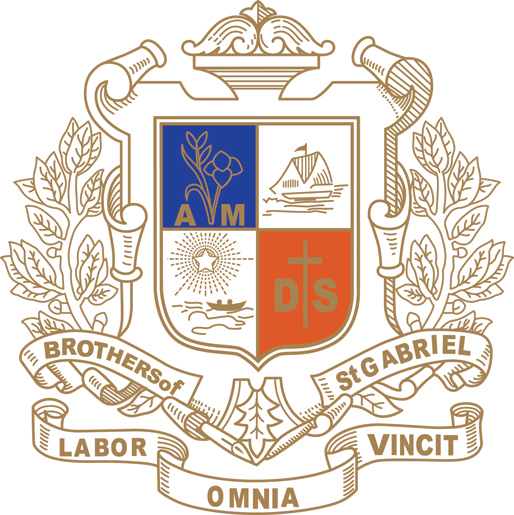 2. แบบรายงานการดำเนินงานตามมาตรการแผนยุทธศาสตร์มูลนิธิคณะเซนต์คาเบรียลแห่งประเทศไทย พ.ศ.2559 - 2564ปีการศึกษา 2563   โรงเรียน..............................................................2. แบบการรายงานการดำเนินงานตามมาตรการตามแผนยุทธศาสตร์แบบสรุปการรายงานการดำเนินงานตามมาตรการแผนยุทธศาสตร์มูลนิธิคณะเซนต์คาเบรียลแห่งประเทศไทย พ.ศ.2559-2564ปีการศึกษา 2563แบบรายงานการดำเนินงานตามมาตรการแผนยุทธศาสตร์มูลนิธิคณะเซนต์คาเบรียลแห่งประเทศไทย พ.ศ.2559-2564ปีการศึกษา 2563ผู้รับผิดชอบของมูลนิธิฯ งานพัฒนาการศึกษา ฝ่ายการศึกษาโรงเรียน................................................................หน่วยงานรับผิดชอบ.........................................................................ผู้จัดทำรายงาน........................................................ยุทธศาสตร์ที่ 1 ฟื้นฟูการจัดการศึกษาให้บรรลุตามทิศทางการจัดการศึกษาในแนวมงฟอร์ตกลยุทธ์ที่ 1.1 พัฒนาผู้เรียนในการแสวงหาสัจธรรมของชีวิต(ตามคุณค่าพระวรสาร) มีวิริยะ อุตสาหะ รับผิดชอบต่อสังคม   หมายเหตุ:	1. ใช้เครื่องมือเก็บข้อมูลทีส่วนกลางให้ หรือที่โรงเรียนออกแบบสอดคล้องกับมาตรการที่ 1.1.1+1.1.2+1.1.3	2. เก็บข้อมูลจากนักเรียนทุกคน                 3. หน่วยงานที่ควรรับผิดชอบในการดำเนินงานร่วมกัน คือ งานอภิบาล งานระดับชั้น ครูประจำชั้น ครูผู้ช่วยประจำชั้น หมายเหตุ:  ระดับคุณภาพ 5 = ดีเยี่ยม    ร้อยละ 90 – 100 4 = ดีมาก     ร้อยละ 75 – 89  3 = ดี          ร้อยละ 60 – 742 =  พอใช้    ร้อยละ 50 – 591 = ปรับปรุง  ร้อยละ ต่ำกว่าร้อยละ 50แบบบันทึกผู้เรียนแสวงหาสัจธรรมของชีวิต(ตามคุณค่าพระวรสาร) มีวิริยะ อุตสาหะ รับผิดชอบต่อสังคมปีการศึกษา 2563ชื่อ..........................................นามสกุล..........................................ชั้น.................เลขที่...............ให้นักเรียนใส่เครื่องหมาย  ลงใน  ที่ปฏิบัติ และเขียนบรรยายการปฏิบัติของนักเรียน  เกณฑ์การประเมินระดับคุณภาพในแต่ละอัตลักษณ์ของผู้เรียนดีเยี่ยม    5 = ปฏิบัติได้จนเป็นคุณลักษณะ/นิสัยของตนเอง ดีมาก     4 = ปฏิบัติได้เป็นส่วนใหญ่แต่ยังไม่เป็นคุณลักษณะ/นิสัยของตนเอง ดี          3 = ปฏิบัติได้เป็นส่วนมากจากการแนะนำ/ให้ทำกิจกรรม พอใช้     2 = ปฏิบัติได้เป็นส่วนน้อย ปรับปรุง 1 = ไม่ได้ปฏิบัติเลย/ไม่ได้บันทึกแบบรายงานการดำเนินงานตามมาตรการแผนยุทธศาสตร์มูลนิธิคณะเซนต์คาเบรียลแห่งประเทศไทย พ.ศ.2559-2564ปีการศึกษา 2563ผู้รับผิดชอบของมูลนิธิฯ งานพัฒนาการศึกษา ฝ่ายการศึกษาโรงเรียน................................................................หน่วยงานรับผิดชอบ.........................................................................ผู้จัดทำรายงาน........................................................ยุทธศาสตร์ที่ 1 ฟื้นฟูการจัดการศึกษาให้บรรลุตามทิศทางการจัดการศึกษาในแนวมงฟอร์ตกลยุทธ์ที่ 1.2 พัฒนาผู้ร่วมบริหาร ครู บุคลากรทางการศึกษาให้มีความรู้เข้าใจ และปฏิบัติตามค่านิยม ในแนวมงฟอร์ต  หมายเหตุ:	1. ใช้เครื่องมือประเมินทีส่วนกลางให้ หรือที่โรงเรียนออกแบบสอดคล้องกับมาตรการ	2. ประเมินบุคลากรทุกคน หมายเหตุ:  ระดับคุณภาพ 5 = ดีเยี่ยม    ร้อยละ 90 – 100 4 = ดีมาก     ร้อยละ 75 – 89  3 = ดี          ร้อยละ 60 – 742 =  พอใช้    ร้อยละ 50 – 591 = ปรับปรุง  ร้อยละ ต่ำกว่าร้อยละ เครื่องมือประเมิน(แบบผสม)หน่วยงาน ................................................................ตัวชี้วัดความสำเร็จลำดับที่  2 ร้อยละของผู้ร่วมบริหาร ครู บุคลากรทางการศึกษา รู้ เข้าใจ และปฏิบัติตามค่านิยมในแนวมงฟอร์ตกลยุทธ์ที่ 1.2 พัฒนาผู้ร่วมบริหาร ครู บุคลากรทางการศึกษาให้มีความรู้เข้าใจ และปฏิบัติตามค่านิยม ในแนวมงฟอร์ตมาตรการที่    1.2.1  บุคลากรมีทัศนคติการร่วมมือ ร่วมงาน และเอื้ออาทรต่อทุกคน1.2.2  ครู ผู้บริหารทุกระดับเป็นผู้ชี้แนะและผู้นำ ให้ความสนใจส่วนตัวในการพัฒนาเชาว์ปัญญา อารมณ์ ศีลธรรม การเห็นคุณค่าในตนเองและความรับผิดชอบของผู้เรียน1.2.3 ครูจัดกระบวนการเรียนการสอนแบบมีส่วนร่วมกิจกรรม/สิ่งที่ใช้/เกี่ยวข้องในการประเมิน- -  วิธีการประเมิน	ประเมินจากการบันทึกเอกสาร และ/หรือ การสัมภาษณ์ระดับคุณภาพ 5 = ดีเยี่ยมระดับคุณภาพ 4 = ดีมากระดับคุณภาพ 3 = ดีระดับคุณภาพ 2 = พอใช้ระดับคุณภาพ 1 = ปรับปรุงแบบรายงานการดำเนินงานตามมาตรการแผนยุทธศาสตร์มูลนิธิคณะเซนต์คาเบรียลแห่งประเทศไทย พ.ศ.2559-2564ปีการศึกษา 2563ผู้รับผิดชอบของมูลนิธิฯ งานพัฒนาการศึกษา ฝ่ายการศึกษาโรงเรียน................................................................หน่วยงานรับผิดชอบ.........................................................................ผู้จัดทำรายงาน........................................................ยุทธศาสตร์ที่ 1 ฟื้นฟูการจัดการศึกษาให้บรรลุตามทิศทางการจัดการศึกษาในแนวมงฟอร์ตกลยุทธ์ที่ 1.3 จัดการศึกษา เพื่อส่งเสริมการเคารพศักดิ์ศรีของความเป็นมนุษย์สิทธิมนุษยชน สิทธิเด็กความยุติธรรม และสันติ หมายเหตุ:  ระดับคุณภาพ 5 = ดีเยี่ยม    ร้อยละ 90 – 100 4 = ดีมาก     ร้อยละ 75 – 89  3 = ดี          ร้อยละ 60 – 742 =  พอใช้    ร้อยละ 50 – 591 = ปรับปรุง  ร้อยละ ต่ำกว่าร้อยละแบบรายงานการดำเนินงานตามมาตรการแผนยุทธศาสตร์มูลนิธิคณะเซนต์คาเบรียลแห่งประเทศไทย พ.ศ.2559-2564ปีการศึกษา 2563ผู้รับผิดชอบของมูลนิธิฯ งานพัฒนาการศึกษา ฝ่ายการศึกษาโรงเรียน................................................................หน่วยงานรับผิดชอบ.........................................................................ผู้จัดทำรายงาน........................................................ยุทธศาสตร์ที่ 1 ฟื้นฟูการจัดการศึกษาให้บรรลุตามทิศทางการจัดการศึกษาในแนวมงฟอร์ตกลยุทธ์ที่ 1.4 เสริมสร้างผู้ร่วมงานและเสริมพลังเครือข่ายเพื่อจัดการศึกษาในแนวมงฟอร์ต          ให้ใช้เครื่องหมาย  หน้ารายการประเมินที่พิจารณาว่ามีการดำเนินการอย่างมีคุณภาพแบบรายงานการดำเนินงานตามมาตรการแผนยุทธศาสตร์มูลนิธิคณะเซนต์คาเบรียลแห่งประเทศไทย พ.ศ.2559-2564ปีการศึกษา 2563ผู้รับผิดชอบงานของมูลนิธิฯ งานพัฒนาการศึกษา ฝ่ายการศึกษาโรงเรียน................................................................หน่วยงานรับผิดชอบ.........................................................................ผู้จัดทำรายงาน........................................................ยุทธศาสตร์ที่ 1 ฟื้นฟูการจัดการศึกษาให้บรรลุตามทิศทางการจัดการศึกษาในแนวมงฟอร์ตกลยุทธ์ที่ 1.5 เคารพต่อชุมชนของชีวิตหมายเหตุ:  ระดับคุณภาพ 5 = ดีเยี่ยม    ร้อยละ 90 – 100 4 = ดีมาก     ร้อยละ 75 – 89  3 = ดี          ร้อยละ 60 – 742 =  พอใช้    ร้อยละ 50 – 591 = ปรับปรุง  ร้อยละ ต่ำกว่าร้อยละ  50         แบบสรุปการรายงานการดำเนินงานตามมาตรการแผนยุทธศาสตร์มูลนิธิคณะเซนต์คาเบรียลแห่งประเทศไทย พ.ศ.2559-2564ปีการศึกษา 2563แบบรายงานการดำเนินงานตามมาตรการแผนยุทธศาสตร์มูลนิธิคณะเซนต์คาเบรียลแห่งประเทศไทย พ.ศ.2559-2564ปีการศึกษา 2563ผู้รับผิดชอบงานของมูลนิธิฯ งานพัฒนาการศึกษา ฝ่ายการศึกษาโรงเรียน................................................................หน่วยงานรับผิดชอบ.........................................................................ผู้จัดทำรายงาน........................................................ยุทธศาสตร์ที่ 2 ยกระดับคุณภาพการศึกษาโรงเรียนในเครือมูลนิธิฯ ให้มีมาตรฐานสากล กลยุทธ์ที่ 2.1 พัฒนาผู้เรียนให้มีมาตรฐานสากลแบบรายงานการดำเนินงานตามมาตรการแผนยุทธศาสตร์มูลนิธิคณะเซนต์คาเบรียลแห่งประเทศไทย พ.ศ.2559-2564ปีการศึกษา 2563ผู้รับผิดชอบงานของมูลนิธิฯ งานพัฒนาการศึกษา ฝ่ายการศึกษาโรงเรียน................................................................หน่วยงานรับผิดชอบ.........................................................................ผู้จัดทำรายงาน........................................................ยุทธศาสตร์ที่ 2 ยกระดับคุณภาพการศึกษาโรงเรียนในเครือมูลนิธิฯ ให้มีมาตรฐานสากล กลยุทธ์ที่ 2.2 จัดการเรียนการสอนเทียบเคียงมาตรฐานสากลหมายเหตุ:  ระดับคุณภาพ 5 = ดีเยี่ยม    ร้อยละ 90 – 100 4 = ดีมาก     ร้อยละ 75 – 89  3 = ดี          ร้อยละ 60 – 742 =  พอใช้    ร้อยละ 50 – 59                  1 = ปรับปรุง  ร้อยละ ต่ำกว่าร้อยละ  50  แบบรายงานการดำเนินงานตามมาตรการแผนยุทธศาสตร์มูลนิธิคณะเซนต์คาเบรียลแห่งประเทศไทย พ.ศ.2559-2564ปีการศึกษา 2563ผู้รับผิดชอบงานของมูลนิธิฯ งานพัฒนาการศึกษา ฝ่ายการศึกษาโรงเรียน................................................................หน่วยงานรับผิดชอบ.........................................................................ผู้จัดทำรายงาน........................................................ยุทธศาสตร์ที่ 2 ยกระดับคุณภาพการศึกษาโรงเรียนในเครือมูลนิธิฯ ให้มีมาตรฐานสากล กลยุทธ์ที่ 2.3 เสริมสร้างวัฒนธรรมให้ผู้เรียนมีจิตสาธารณะในการบำเพ็ญประโยชน์ต่อสังคมในมิติต่างๆหมายเหตุ:  ระดับคุณภาพ 5 = ดีเยี่ยม    ร้อยละ 90 – 100 4 = ดีมาก     ร้อยละ 75 – 89  3 = ดี          ร้อยละ 60 – 742 =  พอใช้    ร้อยละ 50 – 59                  1 = ปรับปรุง  ร้อยละ ต่ำกว่าร้อยละ  50แบบรายงานการดำเนินงานตามมาตรการแผนยุทธศาสตร์มูลนิธิคณะเซนต์คาเบรียลแห่งประเทศไทย พ.ศ.2559-2564ปีการศึกษา 2563ผู้รับผิดชอบงานของมูลนิธิฯ งานพัฒนาการศึกษา ฝ่ายการศึกษาโรงเรียน................................................................หน่วยงานรับผิดชอบ.........................................................................ผู้จัดทำรายงาน........................................................ยุทธศาสตร์ที่ 2 ยกระดับคุณภาพการศึกษาโรงเรียนในเครือมูลนิธิฯ ให้มีมาตรฐานสากล กลยุทธ์ที่ 2.4 พัฒนาระบบการวัดประเมินผล และความโดดเด่นเฉพาะ ของสถานศึกษาเพื่อรองรับเข้าสู่ประชาคมอาเซียนหมายเหตุ ระดับคุณภาพ 5 = ดีเยี่ยม/ 4 = ดีมาก/ 3 = ดี/ 2 = พอใช้/ 1 = ปรับปรุงแบบรายงานการดำเนินงานตามมาตรการแผนยุทธศาสตร์มูลนิธิคณะเซนต์คาเบรียลแห่งประเทศไทย พ.ศ.2559-2564ปีการศึกษา 2563ผู้รับผิดชอบงานของมูลนิธิฯ งานพัฒนาการศึกษา ฝ่ายการศึกษาโรงเรียน................................................................หน่วยงานรับผิดชอบ.........................................................................ผู้จัดทำรายงาน........................................................ยุทธศาสตร์ที่ 2 ยกระดับคุณภาพการศึกษาโรงเรียนในเครือมูลนิธิฯ ให้มีมาตรฐานสากล กลยุทธ์ที่ 2.5 พัฒนาสื่อ/เทคโนโลยีเพื่อรองรับการเรียนรู้ยุค Digital Ageแบบรายงานการดำเนินงานตามมาตรการแผนยุทธศาสตร์มูลนิธิคณะเซนต์คาเบรียลแห่งประเทศไทย พ.ศ.2559-2564ปีการศึกษา 2563ผู้รับผิดชอบงานของมูลนิธิฯ งานพัฒนาการศึกษา ฝ่ายการศึกษาโรงเรียน................................................................หน่วยงานรับผิดชอบ.........................................................................ผู้จัดทำรายงาน........................................................ยุทธศาสตร์ที่ 2 ยกระดับคุณภาพการศึกษาโรงเรียนในเครือมูลนิธิฯ ให้มีมาตรฐานสากล กลยุทธ์ที่ 2.6 จัดการเรียนการสอนและพัฒนาผู้เรียนตามการเรียนรู้แบบ BBL (Brain-based Learning)หมายเหตุ - ระดับคุณภาพ 5 = ดีเยี่ยม/ 4 = ดีมาก/ 3 = ดี/ 2 = พอใช้/ 1 = ปรับปรุง              - ระดับอาชีวะ กลยุทธ์ 2.6 ไม่ต้องจัดทำรายงานและสรุปผลการประเมินแบบสรุปการรายงานการดำเนินงานตามมาตรการแผนยุทธศาสตร์มูลนิธิคณะเซนต์คาเบรียลแห่งประเทศไทย พ.ศ.2559-2564ปีการศึกษา 2563 แบบรายงานการดำเนินงานตามมาตรการแผนยุทธศาสตร์มูลนิธิคณะเซนต์คาเบรียลแห่งประเทศไทย พ.ศ.2559-2564ปีการศึกษา 2563ผู้รับผิดชอบงานของมูลนิธิฯ งานพัฒนาการศึกษา ฝ่ายการศึกษาโรงเรียน................................................................หน่วยงานรับผิดชอบ.........................................................................ผู้จัดทำรายงาน........................................................ยุทธศาสตร์ที่ 3 เสริมสร้างระบบการบริหารจัดการโรงเรียนในเครือมูลนิธิฯ ตามหลักธรรมาภิบาลกลยุทธ์ที่ 3.2 พัฒนาระบบการบริหารโรงเรียนสู่ความเป็นเลิศนิยาม/ความหมายลูกค้า หมายถึง ผู้ปกครองและนักเรียนผลิตภัณฑ์ หมายถึง  หลักสูตรสถานศึกษาและการจัดการเรียนการสอน (คุณภาพผู้เรียน)ผลการดำเนินการ หมายถึง   ผลการดำเนินการของ มาตรฐานการศึกษาสถานศึกษา  แผนพัฒนาคุณภาพการศึกษา ผลประกอบการ การสอบเข้าศึกษาต่อในระดับสูงขึ้นผลการดำเนินการที่สำคัญ หมายถึง   ผลสัมฤทธิ์ O-net ผลสอบเข้าระดับมหาวิทยาลัย ทักษะภาษาอังกฤษ เทคโนโลยี ผลตามเอกลักษณ์ฯลฯ ตัววัดผลการดำเนินการ หมายถึง   ร้อยละความสำเร็จ และอื่นๆ ตามผลการดำเนินการตัววัดผลการดำเนินการที่สำคัญ หมายถึง ร้อยละความสำเร็จ และอื่นๆ ตามผลการดำเนินการที่สำคัญ พันธกิจขององค์กร หมายถึง  การจัดการศึกษาที่มีคุณภาพวัตถุประสงค์เชิงกลยุทธ์ หมายถึง ตัวชี้วัดความสำเร็จของแต่ละยุทธศาสตร์สมรรถนะหลักองค์กร หมายถึง การจัดการเรียนการสอนตามหลักสูตรสถานศึกษา (คู่มือนิเทศของมูลนิธิฯ)เกณฑ์การประเมิน  ข้อรอง ของหมวด 1 – 6 กระบวนการระดับดีเยี่ยม    5 = มีการบูรณาการการดำเนินงาน มากกว่า 3 หมวดขึ้นไประดับดีมาก     4 = มีการเรียนรู้และพัฒนาในข้อย่อยอย่างต่อเนื่องระดับดี          3 = มีแนวทางการดำเนินงานอย่างเป็นระบบและถ่ายทอดสู่การปฏิบัติครบทุกประเด็นของข้อย่อยระดับพอใช้     2 = มีแนวทางการดำเนินงานอย่างเป็นระบบและถ่ายทอดสู่การปฏิบัติไม่ครบทุกประเด็นของข้อย่อยระดับปรับปรุง 1 = มีแนวทางการดำเนินงานในประเด็นของข้อย่อยไม่ชัดเจนเป็นส่วนใหญ่ข้อรอง ของหมวด 7  ผลลัพธ์ระดับดีเยี่ยม    5 = มีการบูรณาการการดำเนินงาน มากกว่า 3 หมวดขึ้นไประดับดีมาก     4 = มีการนำผลประเมินผลลัพธ์มาจัดทำระดับ แนวโน้ม เปรียบเทียบทุกประเด็นของข้อย่อยระดับดี          3 = มีการประเมินผลลัพธ์ครบทุกประเด็นของข้อย่อยระดับพอใช้     2 = มีการประเมินผลลัพธ์ไม่ครบทุกประเด็นของข้อย่อยระดับปรับปรุง  1 = มีการประเมินผลลัพธ์ประเด็นของข้อย่อยไม่ชัดเจนเป็นส่วนใหญ่หมายเหตุ:  ระดับคุณภาพ 5 = ดีเยี่ยม    ร้อยละ 90 – 100 4 = ดีมาก     ร้อยละ 75 – 89  3 = ดี          ร้อยละ 60 – 742 =  พอใช้    ร้อยละ 50 – 591 = ปรับปรุง  ร้อยละ ต่ำกว่าร้อยละ 503.2.2 พัฒนาโรงเรียนให้เป็นโรงเรียนที่ใช้ภาษาอังกฤษเป็นภาษาที่สอง  1) ใช้ภาษาอังกฤษในการสื่อสารภายในโรงเรียน2) วัดความรู้ด้านภาษาอังกฤษของครูและผู้เรียนตามมาตรฐาน CEFR (Common European Framework of Reference for Languages) หรือเทียบเท่า  การดำเนินงาน  ผลการทดสอบการสื่อสารภาษาอังกฤษแบบรายงานการดำเนินงานตามมาตรการแผนยุทธศาสตร์มูลนิธิคณะเซนต์คาเบรียลแห่งประเทศไทย พ.ศ.2559-2564ปีการศึกษา 2563ผู้รับผิดชอบงานของมูลนิธิฯ งานพัฒนาการศึกษา ฝ่ายการศึกษาโรงเรียน................................................................หน่วยงานรับผิดชอบ.........................................................................ผู้จัดทำรายงาน........................................................ยุทธศาสตร์ที่ 3 เสริมสร้างระบบการบริหารจัดการโรงเรียนในเครือมูลนิธิฯ ตามหลักธรรมาภิบาลกลยุทธ์ที่ 3.3 พัฒนาระบบบริหารมูลนิธิฯ ให้สามารถ กำกับ ติดตามและพัฒนาโรงเรียนในเครือมูลนิธิฯ อย่างมีประสิทธิภาพเกิดประสิทธิผลแบบสรุปการรายงานการดำเนินงานตามมาตรการแผนยุทธศาสตร์มูลนิธิคณะเซนต์คาเบรียลแห่งประเทศไทย พ.ศ.2559-2564ปีการศึกษา 2563แบบรายงานการดำเนินงานตามมาตรการแผนยุทธศาสตร์มูลนิธิคณะเซนต์คาเบรียลแห่งประเทศไทย พ.ศ.2559-2564ปีการศึกษา 2563ผู้รับผิดชอบงานของมูลนิธิฯ งานพัฒนาการศึกษา ฝ่ายการศึกษาโรงเรียน................................................................หน่วยงานรับผิดชอบ.........................................................................ผู้จัดทำรายงาน........................................................ยุทธศาสตร์ที่ 4 เร่งรัดการบริหารทรัพยากรมนุษย์โรงเรียนในเครือมูลนิธิฯให้เป็นระบบและมีประสิทธิภาพกลยุทธ์ที่ 4.1 พัฒนาระบบบริหารทรัพยากรมนุษย์ และวัฒนธรรมองค์กรแบบรายงานการดำเนินงานตามมาตรการแผนยุทธศาสตร์มูลนิธิคณะเซนต์คาเบรียลแห่งประเทศไทย พ.ศ.2559-2564ปีการศึกษา 2563ผู้รับผิดชอบงานของมูลนิธิฯ งานพัฒนาการศึกษา ฝ่ายการศึกษาโรงเรียน................................................................หน่วยงานรับผิดชอบ.........................................................................ผู้จัดทำรายงาน........................................................ยุทธศาสตร์ที่ 4 เร่งรัดการบริหารทรัพยากรมนุษย์โรงเรียนในเครือมูลนิธิฯให้เป็นระบบและมีประสิทธิภาพกลยุทธ์ที่ 4.3 ออกแบบสวัสดิการที่เหมาะสมให้กับบุคลากรแบบรายงานการดำเนินงานตามมาตรการแผนยุทธศาสตร์มูลนิธิคณะเซนต์คาเบรียลแห่งประเทศไทย พ.ศ.2559-2564ปีการศึกษา 2563ผู้รับผิดชอบงานของมูลนิธิฯ งานพัฒนาการศึกษา ฝ่ายการศึกษาโรงเรียน................................................................หน่วยงานรับผิดชอบ.........................................................................ผู้จัดทำรายงาน........................................................ยุทธศาสตร์ที่ 4 เร่งรัดการบริหารทรัพยากรมนุษย์โรงเรียนในเครือมูลนิธิฯให้เป็นระบบและมีประสิทธิภาพกลยุทธ์ที่ 4.4 เพิ่มประสิทธิภาพการพัฒนาทางวิชาชีพแบบรายงานการดำเนินงานตามมาตรการแผนยุทธศาสตร์มูลนิธิคณะเซนต์คาเบรียลแห่งประเทศไทย พ.ศ.2559-2564ปีการศึกษา 2563ผู้รับผิดชอบงานของมูลนิธิฯ งานพัฒนาการศึกษา ฝ่ายการศึกษาโรงเรียน................................................................หน่วยงานรับผิดชอบ.........................................................................ผู้จัดทำรายงาน........................................................ยุทธศาสตร์ที่ 4 เร่งรัดการบริหารทรัพยากรมนุษย์โรงเรียนในเครือมูลนิธิฯให้เป็นระบบและมีประสิทธิภาพกลยุทธ์ที่ 4.5 จัดทำแผนการบริหารความเสี่ยงของทรัพยากรมนุษย์แบบสรุปการรายงานการดำเนินงานตามมาตรการแผนยุทธศาสตร์มูลนิธิคณะเซนต์คาเบรียลแห่งประเทศไทย พ.ศ.2559-2564ปีการศึกษา 2563แบบรายงานการดำเนินงานตามมาตรการแผนยุทธศาสตร์มูลนิธิคณะเซนต์คาเบรียลแห่งประเทศไทย พ.ศ.2559-2564ปีการศึกษา 2563ผู้รับผิดชอบงานของมูลนิธิฯ งานพัฒนาการศึกษา ฝ่ายการศึกษาโรงเรียน................................................................หน่วยงานรับผิดชอบ.........................................................................ผู้จัดทำรายงาน........................................................ยุทธศาสตร์ที่ 5 เสริมสร้างและขยายเครือข่ายความร่วมมือต่างๆ กับทุกภาคส่วนทั้งภายในและภายนอกประเทศ เพื่อยกระดับการพัฒนาคุณภาพการศึกษากลยุทธ์ที่ 5.2 ขยายเครือข่ายความร่วมมือระหว่างโรงเรียนกับองค์กร/หน่วยงานต่าง ๆหมายเหตุ:  ระดับคุณภาพ 5 = ดีเยี่ยม    ร้อยละ 90 – 100 4 = ดีมาก     ร้อยละ 75 – 89  3 = ดี          ร้อยละ 60 – 742 =  พอใช้    ร้อยละ 50 – 591 = ปรับปรุง  ร้อยละ ต่ำกว่าร้อยละ 50ยุทธศาสตร์กลยุทธ์แบบรายงานการดำเนินงานตามมาตรการแบบรายงานการดำเนินงานตามมาตรการยุทธศาสตร์กลยุทธ์มาตรการฝ่ายมูลนิธิฯยุทธศาสตร์ที่ 1 ฟื้นฟูการจัดการศึกษาให้บรรลุตามทิศทางการจัดการศึกษาในแนวมงฟอร์ตกลยทธ์ที่ 1.1 พัฒนาผู้เรียนในการแสวงหาสัจธรรมของชีวิต(ตามคุณค่าพระวรสาร) มีวิริยะ อุตสาหะ รับผิดชอบต่อสังคม1.1.1 ส่งเสริมให้ผู้เรียนได้แสวงหาความจริงและดำเนินชีวิตตามที่ค้นพบฝ่ายยุติธรรมและสันติฯยุทธศาสตร์ที่ 1 ฟื้นฟูการจัดการศึกษาให้บรรลุตามทิศทางการจัดการศึกษาในแนวมงฟอร์ตกลยทธ์ที่ 1.1 พัฒนาผู้เรียนในการแสวงหาสัจธรรมของชีวิต(ตามคุณค่าพระวรสาร) มีวิริยะ อุตสาหะ รับผิดชอบต่อสังคม1.1.2 จัดกิจกรรมให้ผู้เรียนมีประสบการณ์และยอมรับสภาพใหม่ๆ ของชุมชนทางการศึกษาฝ่ายยุติธรรมและสันติฯยุทธศาสตร์ที่ 1 ฟื้นฟูการจัดการศึกษาให้บรรลุตามทิศทางการจัดการศึกษาในแนวมงฟอร์ตกลยทธ์ที่ 1.1 พัฒนาผู้เรียนในการแสวงหาสัจธรรมของชีวิต(ตามคุณค่าพระวรสาร) มีวิริยะ อุตสาหะ รับผิดชอบต่อสังคม1.1.3 ให้ผู้เรียนมีส่วนในการช่วยเหลือสังคมฝ่ายยุติธรรมและสันติฯกลยุทธ์ที่ 1.2 พัฒนาผู้ร่วมบริหาร ครู บุคลากรทางการศึกษาให้มีความรู้เข้าใจ และปฏิบัติตามค่านิยม ในแนวมงฟอร์ต1.2.2 พัฒนาบุคลากรให้มีทัศนคติการร่วมมือ ร่วมงาน และเอื้ออาทรต่อทุกคนฝ่ายยุติธรรมและสันติฯกลยุทธ์ที่ 1.2 พัฒนาผู้ร่วมบริหาร ครู บุคลากรทางการศึกษาให้มีความรู้เข้าใจ และปฏิบัติตามค่านิยม ในแนวมงฟอร์ต1.2.3 พัฒนาครู ผู้บริหารทุกระดับให้เป็น   ผู้ชี้แนะและผู้นำ ให้ความสนใจส่วนตัวในการพัฒนาฝ่ายยุติธรรมและสันติฯกลยุทธ์ที่ 1.2 พัฒนาผู้ร่วมบริหาร ครู บุคลากรทางการศึกษาให้มีความรู้เข้าใจ และปฏิบัติตามค่านิยม ในแนวมงฟอร์ต1.2.4 ส่งเสริมให้ครูจัดกระบวนการเรียนการสอนแบบมีส่วนร่วมฝ่ายการศึกษากลยุทธ์ที่ 1.3 จัดการศึกษา เพื่อส่งเสริมการเคารพศักดิ์ศรีของความเป็นมนุษย์สิทธิมนุษยชน สิทธิเด็กความยุติธรรม และสันติ1.3.1รับผู้เรียนที่มาจากสังคมที่ด้อยโอกาส ทางร่างกาย สังคม และเศรษฐกิจจำนวนไม่น้อยกว่า 10 คนฝ่ายยุติธรรมและสันติฯกลยุทธ์ที่ 1.3 จัดการศึกษา เพื่อส่งเสริมการเคารพศักดิ์ศรีของความเป็นมนุษย์สิทธิมนุษยชน สิทธิเด็กความยุติธรรม และสันติ1.3.2 ส่งเสริมการจัดการศึกษาให้กับผู้เรียนที่มีความสามารถพิเศษฝ่ายการศึกษา1.3.4 มีโครงการช่วยเหลือชุมชนด้านความยุติธรรมและสันติฝ่ายยุติธรรมและสันติฯ1.3.5 มีกระบวนการพัฒนาผู้เรียนทักษะทางสมองซีกขวา ฝ่ายการศึกษา1.3.6 เปิดโอกาสให้ผู้เรียนได้ทำงานร่วมกันโดยผ่านการทำโครงงานหรือโครงการต่างๆฝ่ายการศึกษา1.3.7 พัฒนาทักษะเชิงวิเคราะห์ของผู้เรียน ต่อสื่อสารมวลชน เครือข่ายทางสังคมทางเทคโนโลยีฝ่ายการศึกษา1.3.8 สร้างสภาพแวดล้อมทางการศึกษาและโครงการต่างๆ เพื่อให้ผู้เรียนสามารถจัดการกับความเครียดและวิกฤติส่วนตัวด้วยความอดทนฝ่ายยุติธรรมและสันติฯ1.3.11 จัดการศึกษาเพื่อส่งเสริมสิทธิมนุษยชน สิทธิเด็ก ความยุติธรรม และสันติฝ่ายยุติธรรมและสันติฯกลยุทธ์ที่ 1.4 เสริมสร้างผู้ร่วมงานและเสริมพลังเครือข่ายเพื่อจัดการศึกษาในแนวมงฟอร์ต1.4.1 สร้างเครือข่ายในการพัฒนาการจัดการศึกษาในแนวมงฟอร์ตฝ่ายยุติธรรมและสันติฯกลยุทธ์ที่ 1.5 เคารพต่อชุมของชีวิต1.5.1 จัดกิจกรรมเสริมหลักสูตรที่ปลูกฝังผู้เรียนให้เคารพและใส่ใจต่อชุมชนของชีวิตฝ่ายยุติธรรมและสันติฯ1.5.2 พัฒนาวัฒนธรรมที่แสดงออกถึงการเคารพและใส่ใจต่อชุมชนของชีวิตและการใช้ทรัพยากรของโลกอย่างยั่งยืนฝ่ายยุติธรรมและสันติฯ1.5.3 ปลูกฝังการเรียนรู้เกี่ยวกับสิ่งแวดล้อมที่ยั่งยืนอย่างเป็นระบบฝ่ายการศึกษา1.5.4 อนุรักษ์สิ่งแวดล้อม ฝ่ายการศึกษา1.5.5 พัฒนาคุณภาพสิ่งแวดล้อมฝ่ายการศึกษา1.5.6 ส่งเสริมการมีส่วนร่วมและสร้างเครือข่ายด้านสิ่งแวดล้อมฝ่ายการศึกษามาตรการแนวทางการสรุปการดำเนินงานหน่วยงานรับผิดชอบ1.1.1 ส่งเสริมให้ผู้เรียนได้แสวงหาความจริงและดำเนินชีวิตตามที่ค้นพบ จากประสบการณ์/กิจกรรมฝ่ายจิต/ศาสนา วัฒนธรรมของสถานศึกษา อาทิ ความไว้วางใจ ความยุติธรรม ความสัมพันธ์ การมีส่วนร่วม มีน้ำใจ และการให้อภัยสิ่งที่ได้ดำเนินการส่งผลทำให้ผู้เรียนได้แสวงหาความจริงและดำเนินชีวิตตามที่ค้นพบ ผู้เรียนร้อยละ............ได้แสวงหาความจริงและดำเนินชีวิตตามที่ค้นพบงานอภิบาลงานระดับชั้นครูประจำชั้นครูผู้ช่วยประจำชั้น1.1.2 จัดกิจกรรมให้ผู้เรียนมีประสบการณ์และยอมรับสภาพใหม่ๆ ของชุมชนทางการศึกษา ในเรื่องความยากจน ความยุติธรรม การไม่ละเมิดสิทธิต่างๆสิ่งที่ได้ดำเนินการผู้เรียนร้อยละ............เข้าร่วมกิจกรรมการมีประสบการณ์และยอมรับสภาพใหม่ๆ ของชุมชนทางการศึกษา1.1.3 ให้ผู้เรียนมีส่วนในการช่วยเหลือสังคมสิ่งที่ได้ดำเนินการผู้เรียนร้อยละ............มีส่วนในการช่วยเหลือสังคมสรุปผลเฉลี่ยคิดเป็นร้อยละ..................................กิจกรรมการปฏิบัติของนักเรียน1. ผู้เรียนแสวงสัจธรรมของชีวิต1.1นักเรียนได้ค้นพบความจริงหรือปฏิบัติในเรื่องความเชื่อศรัทธา  ความจริง ความเคารพ / ศักดิ์ศรี ความสุภาพถ่อมตน ความซื่อตรง ความเรียบง่าย/ความพอเพียง ความรัก ความเมตตา การรับใช้ ความยุติธรรม สันติ/การคืนดี การให้อภัย จากการเข้าร่วมกิจกรรมอะไรนักเรียนดำเนินชีวิตตามสัจธรรมที่ค้นพบอย่างไร?1. ผู้เรียนแสวงสัจธรรมของชีวิต1.1นักเรียนได้ค้นพบความจริงหรือปฏิบัติในเรื่องความเชื่อศรัทธา  ความจริง ความเคารพ / ศักดิ์ศรี ความสุภาพถ่อมตน ความซื่อตรง ความเรียบง่าย/ความพอเพียง ความรัก ความเมตตา การรับใช้ ความยุติธรรม สันติ/การคืนดี การให้อภัย จากการเข้าร่วมกิจกรรมอะไร1. ผู้เรียนแสวงสัจธรรมของชีวิต1.1นักเรียนได้ค้นพบความจริงหรือปฏิบัติในเรื่องความเชื่อศรัทธา  ความจริง ความเคารพ / ศักดิ์ศรี ความสุภาพถ่อมตน ความซื่อตรง ความเรียบง่าย/ความพอเพียง ความรัก ความเมตตา การรับใช้ ความยุติธรรม สันติ/การคืนดี การให้อภัย จากการเข้าร่วมกิจกรรมอะไร1. ผู้เรียนแสวงสัจธรรมของชีวิต1.1นักเรียนได้ค้นพบความจริงหรือปฏิบัติในเรื่องความเชื่อศรัทธา  ความจริง ความเคารพ / ศักดิ์ศรี ความสุภาพถ่อมตน ความซื่อตรง ความเรียบง่าย/ความพอเพียง ความรัก ความเมตตา การรับใช้ ความยุติธรรม สันติ/การคืนดี การให้อภัย จากการเข้าร่วมกิจกรรมอะไร1. ผู้เรียนแสวงสัจธรรมของชีวิต1.1นักเรียนได้ค้นพบความจริงหรือปฏิบัติในเรื่องความเชื่อศรัทธา  ความจริง ความเคารพ / ศักดิ์ศรี ความสุภาพถ่อมตน ความซื่อตรง ความเรียบง่าย/ความพอเพียง ความรัก ความเมตตา การรับใช้ ความยุติธรรม สันติ/การคืนดี การให้อภัย จากการเข้าร่วมกิจกรรมอะไร1. ผู้เรียนแสวงสัจธรรมของชีวิต1.1นักเรียนได้ค้นพบความจริงหรือปฏิบัติในเรื่องความเชื่อศรัทธา  ความจริง ความเคารพ / ศักดิ์ศรี ความสุภาพถ่อมตน ความซื่อตรง ความเรียบง่าย/ความพอเพียง ความรัก ความเมตตา การรับใช้ ความยุติธรรม สันติ/การคืนดี การให้อภัย จากการเข้าร่วมกิจกรรมอะไร1. ผู้เรียนแสวงสัจธรรมของชีวิต1.1นักเรียนได้ค้นพบความจริงหรือปฏิบัติในเรื่องความเชื่อศรัทธา  ความจริง ความเคารพ / ศักดิ์ศรี ความสุภาพถ่อมตน ความซื่อตรง ความเรียบง่าย/ความพอเพียง ความรัก ความเมตตา การรับใช้ ความยุติธรรม สันติ/การคืนดี การให้อภัย จากการเข้าร่วมกิจกรรมอะไร1. ผู้เรียนแสวงสัจธรรมของชีวิต1.1นักเรียนได้ค้นพบความจริงหรือปฏิบัติในเรื่องความเชื่อศรัทธา  ความจริง ความเคารพ / ศักดิ์ศรี ความสุภาพถ่อมตน ความซื่อตรง ความเรียบง่าย/ความพอเพียง ความรัก ความเมตตา การรับใช้ ความยุติธรรม สันติ/การคืนดี การให้อภัย จากการเข้าร่วมกิจกรรมอะไร1. ผู้เรียนแสวงสัจธรรมของชีวิต1.1นักเรียนได้ค้นพบความจริงหรือปฏิบัติในเรื่องความเชื่อศรัทธา  ความจริง ความเคารพ / ศักดิ์ศรี ความสุภาพถ่อมตน ความซื่อตรง ความเรียบง่าย/ความพอเพียง ความรัก ความเมตตา การรับใช้ ความยุติธรรม สันติ/การคืนดี การให้อภัย จากการเข้าร่วมกิจกรรมอะไร1.2 นักเรียนได้มีประสบการณ์เกี่ยวกับนักเรียนจะปฏิบัติตนอย่างไร?เกี่ยวกับประสบการณ์นี้ความยากจน  โดยเข้าร่วมกิจกรรมความยุติธรรม โดยเข้าร่วมกิจกรรมการไม่ละเมิดสิทธิต่างๆ โดยเข้าร่วมกิจกรรม2. ผู้เรียนมีวิริยะ อุตสาหะนักเรียนมีกระบวนการ/แนวทางการปฏิบัติให้สำเร็จตามเป้าหมายอย่างไร?  กำหนดเป้าหมายการเรียน/การทำงานไว้อย่างไรนักเรียนมีกระบวนการ/แนวทางการปฏิบัติให้สำเร็จตามเป้าหมายอย่างไร?  ปัญหาอุปสรรคที่ประสบ ความเพียรพยายามในเรื่องที่ส่งผลไปสู่ความสำเร็จ ความเพียรพยายามในเรื่องที่ส่งผลไปสู่ความสำเร็จ3. รับผิดชอบต่อสังคมกิจกรรมที่นักเรียนเข้าร่วมการช่วยเหลือสังคมนักเรียนมีความรู้สึกอย่างไร?เมื่อได้ช่วยเหลือสังคม กิจกรรม กิจกรรม กิจกรรม กิจกรรมมาตรการการดำเนินงาน1.2.2 พัฒนาบุคลากรให้มีทัศนคติการร่วมมือ ร่วมงาน และเอื้ออาทรต่อทุกคนสิ่งที่ได้ดำเนินการ บุคลากรร้อยละ............มีทัศนคติการร่วมมือ ร่วมงาน และเอื้ออาทรต่อทุกคนระดับดีมากขึ้นไป1.2.3 พัฒนาครู ผู้บริหารทุกระดับให้เป็นผู้ชี้แนะและผู้นำ ให้ความสนใจส่วนตัวในการพัฒนาเชาว์ปัญญา อารมณ์ ศีลธรรม การเห็นคุณค่าในตนเองและความรับผิดชอบของผู้เรียนสิ่งที่ได้ดำเนินการครูและผู้ร่วมบริหารร้อยละ............เป็นผู้ชี้แนะและผู้นำฯ ระดับดีมากขึ้นไป1.2.4 ส่งเสริมให้ครูจัดกระบวนการเรียนการสอนแบบมีส่วนร่วมสิ่งที่ได้ดำเนินการครูร้อยละ............ จัดกระบวนการเรียนการสอนแบบมีส่วนร่วมระดับดีมากขึ้นไปสรุปผลเฉลี่ยคิดเป็นร้อยละ...............................ประเด็นการประเมินเกณฑ์การประเมินระดับคุณภาพเอกสาร/หลักฐานประกอบการประเมิน1.2.1  บุคลากรมีทัศนคติการร่วมมือ ร่วมงาน และเอื้ออาทรต่อทุกคน(สำหรับประเมิน ผู้ร่วมบริหาร ครูผู้สอน และบุคลากรทางการศึกษา)......1. เข้าร่วมกิจกรรมของโรงเรียนทุกกิจกรรมด้วยความเต็มใจ......2. ยินดีทำงานที่ได้รับมอบหมายเพิ่มเติม......3. มีทัศนคติเชิงบวกกับโรงเรียน......4. มีความเสียสละและช่วยเหลือผู้อื่นเป็นประจำสม่ำเสมอ......5. เป็นผู้เสนอความคิดแบบการทำงานร่วมมือในการประชุมเมื่อมีโอกาสระดับ 5 มีพฤติกรรม/ปฏิบัติได้จำนวน 5 ข้อระดับ 4 มีพฤติกรรม/ปฏิบัติได้จำนวน 4 ข้อระดับ 3 มีพฤติกรรม/ปฏิบัติได้จำนวน 3 ข้อระดับ 2 มีพฤติกรรม/ปฏิบัติได้จำนวน 2 ข้อระดับ 1 มีพฤติกรรม/ปฏิบัติได้จำนวน 1 ข้อ หรือไม่มี-บันทึกเข้าร่วมกิจกรรม- บันทึกการช่วยเหลือผู้อื่น1.2.2  ครู ผู้บริหารทุกระดับเป็นผู้ชี้แนะและผู้นำ ให้ความสนใจส่วนตัวในการพัฒนาเชาว์ปัญญา อารมณ์ ศีลธรรม การเห็นคุณค่าในตนเองและความรับผิดชอบของผู้เรียน(สำหรับประเมิน ครูผู้สอน และผู้บริหารทุกระดับ)  มีคุณลักษณะของการเป็นผู้ชี้แนะและผู้นำนักเรียน ในเรื่องต่อไปนี้ อย่างชัดเจน......1. การพัฒนาเชาว์ปัญญา......2. การพัฒนาอารมณ์ ......3. การพัฒนาศีลธรรม......4. การเห็นคุณค่าในตนเอง......5. ความรับผิดชอบของผู้เรียนระดับ 5 มีพฤติกรรม/ปฏิบัติได้จำนวน 5 ข้อระดับ 4 มีพฤติกรรม/ปฏิบัติได้จำนวน 4 ข้อระดับ 3 มีพฤติกรรม/ปฏิบัติได้จำนวน 3 ข้อระดับ 2 มีพฤติกรรม/ปฏิบัติได้จำนวน 2 ข้อระดับ 1 มีพฤติกรรม/ปฏิบัติได้จำนวน 1 ข้อ หรือไม่มี- แบบบันทึกการให้คำชี้แนะและแนะนำ1.2.3 ครูจัดกระบวนการเรียนการสอนแบบมีส่วนร่วม(สำหรับประเมิน ครูผู้สอน)......1. จัดการเรียนการสอนแบบ Group Discussion / นำเสนอหน้าชั้นเรียน......2. จัดการเรียนการสอนแบบ Active Learning......3. จัดการเรียนการสอนแบบ แบบโครงงาน/โครงการ/Problem Based......4. จัดการเรียนการสอนแบบ บูรณาการ/ STEM......5. จัดการเรียนการสอนแบบ วิจัยเป็นฐาน (นักเรียนทำงานวิจัย)ระดับ 5  ครูจัดการเรียนการสอน ทั้ง 5  รูปแบบ อย่างมีคุณภาพระดับ 4 ครูจัดการเรียนการสอน  4  รูปแบบ อย่างมีคุณภาพระดับ 3 ครูจัดการเรียนการสอน  3  รูปแบบ อย่างมีคุณภาพระดับ 2 ครูจัดการเรียนการสอน  2  รูปแบบ อย่างมีคุณภาพระดับ 1 ครูจัดการเรียนการสอน  1 รูปแบบ อย่างมีคุณภาพ-แผนการสอน-การสังเกตการสอนมาตรการการดำเนินงาน1.3.1 รับผู้เรียนที่มาจากสังคมที่ด้อยโอกาส ทางร่างกาย สังคม และเศรษฐกิจจำนวนไม่น้อยกว่า 10 คนสิ่งที่ได้ดำเนินการ โรงเรียนรับผู้เรียนที่มาจากสังคมที่ด้อยโอกาสจำนวน............คนผลการดำเนินการ  น้อยกว่า 10 คน  10 คนขึ้นไป1.3.2 ส่งเสริมการจัดการศึกษาให้กับผู้เรียนที่มีความสามารถพิเศษสิ่งที่ได้ดำเนินการผลการดำเนินการ  ไม่ได้ดำเนินการ/น้อย ดำเนินการอย่างมีคุณภาพ1.3.4 มีโครงการช่วยเหลือชุมชนด้านความยุติธรรมและสันติสิ่งที่ได้ดำเนินการผลการดำเนินการ  ไม่ได้ดำเนินการ/น้อย ดำเนินการอย่างมีคุณภาพ1.3.5 มีกระบวนการพัฒนาผู้เรียนทักษะทางสมองซีกขวา ในการพัฒนาจินตนาการ อารมณ์ และมิติในการสร้างสรรค์ของตนต่อชีวิตสิ่งที่ได้ดำเนินการผลการดำเนินการ  ไม่ได้ดำเนินการ/น้อย ดำเนินการอย่างมีคุณภาพ1.3.6 เปิดโอกาสให้ผู้เรียนได้ทำงานร่วมกันโดยผ่านการทำโครงงานหรือโครงการต่างๆสิ่งที่ได้ดำเนินการผลการดำเนินการ  ไม่ได้ดำเนินการ/น้อย ดำเนินการอย่างมีคุณภาพ1.3.7 พัฒนาทักษะเชิงวิเคราะห์ของผู้เรียน ต่อสื่อสารมวลชน เครือข่ายทางสังคมทางเทคโนโลยีสิ่งที่ได้ดำเนินการผลการดำเนินการ  ไม่ได้ดำเนินการ/น้อย ดำเนินการอย่างมีคุณภาพ1.3.8 สร้างสภาพแวดล้อมทางการศึกษาและโครงการต่างๆ เพื่อให้ผู้เรียนสามารถจัดการกับความเครียดและวิกฤติส่วนตัวด้วยความอดทนสิ่งที่ได้ดำเนินการผลการดำเนินการ  ไม่ได้ดำเนินการ/น้อย ดำเนินการอย่างมีคุณภาพ1.3.11 จัดการศึกษาเพื่อส่งเสริมสิทธิมนุษยชน สิทธิเด็ก ความยุติธรรม และสันติสิ่งที่ได้ดำเนินการผลการดำเนินการ  ไม่ได้ดำเนินการ/น้อย ดำเนินการอย่างมีคุณภาพสรุปผลได้ดำเนินการอย่างมีคุณภาพจำนวน..........ข้อ จาก 8 ข้อ คิดเป็นร้อยละ..............มาตรการการดำเนินงานผลประเมิน1.4.1 สร้างเครือข่ายในการพัฒนาการจัดการศึกษาในแนวมงฟอร์ต    หน่วยงานภายนอกร่วมกับโรงเรียน ในการพัฒนาการจัดการศึกษาในแนวมงฟอร์ต    โดยร่วมมือกันพัฒนาในด้านต่อไปนี้….1. พัฒนาการจัดการศึกษาด้านวิสัยทัศน์ฝ่ายจิต        หน่วยงาน(ภายนอก).........................................................  สิ่งที่ได้ดำเนินการ….2. พัฒนาการจัดการศึกษาด้านเชิงอ้าแขนรับ       หน่วยงาน(ภายนอก)......................................................... สิ่งที่ได้ดำเนินการ….3. พัฒนาการจัดการศึกษาด้านการรับสภาพเช่นเดียวกัน           หน่วยงาน(ภายนอก)......................................................... สิ่งที่ได้ดำเนินการ….4. พัฒนาการจัดการศึกษาด้านนวัตกรรมใหม่ๆ และความคิดริเริ่ม       หน่วยงาน(ภายนอก)......................................................... สิ่งที่ได้ดำเนินการ….5. พัฒนาการจัดการศึกษาด้านผลประโยชน์สูงสุดต่อเด็ก      หน่วยงาน(ภายนอก)......................................................... สิ่งที่ได้ดำเนินการ….6. พัฒนาการจัดการศึกษาด้านเคารพต่อชุมชนของชีวิต       หน่วยงาน(ภายนอก)......................................................... สิ่งที่ได้ดำเนินการหน่วยงานภายนอกจำนวน..............หน่วยงาน ที่ร่วมพัฒนาการจัดการศึกษาในแนวมงฟอร์ตมีด้านการพัฒนาทั้งหมดจำนวน.............ด้าน คิดเป็นร้อยละ................(จาก 6 ด้าน)มาตรการการดำเนินงาน1.5.1 จัดกิจกรรมเสริมหลักสูตรที่ปลูกฝังผู้เรียนให้เคารพและใส่ใจต่อชุมชนของชีวิตลดการใช้พลังงานและสิ่งแวดล้อม โครงการจัดการและลดปริมาณขยะในโรงเรียน โครงการเฝ้าระวัง ป้องกัน บำบัดและฟื้นฟูคุณภาพสิ่งแวดล้อม โครงการเยาวชนสัมพันธ์เพื่ออนุรักษ์สิ่งแวดล้อม โครงการปลูกป่า โครงการใช้คาร์บอนต่ำฯลฯ   4) เพิ่มพื้นที่สีเขียวและบำรุงรักษาอุปกรณ์ไฟฟ้าและอุปกรณ์ใช้น้ำ เพื่อให้ใช้งานได้อย่างมีประสิทธิภาพ ประหยัดไฟฟ้า และประหยัดน้ำ   5) ลดวงจรการใช้ทรัพยากรธรรมชาติและ สิ่งแวดล้อม และลดการปล่อยของเสียมาทำลายสิ่งแวดล้อมโดยใช้มาตรการ 3R(Reduce Reuse Recycle)       กิจกรรมที่ให้ผู้เรียนได้ตระหนักในการรักษาสิ่งแวดล้อม ที่อยู่ในกิจกรรมพัฒนาผู้เรียน ค่ายเสริมหลักสูตร โครงการจัดโดยกลุ่มสาระฯ  1. กิจกรรมอบรมด้านสิ่งแวดล้อม  ดำเนินการดังนี้2. กิจกรรมลดการใช้พลังงานและประหยัดน้ำ  ดำเนินการดังนี้3. กิจกรรมลดปริมาณขยะในโรงเรียน 3 R (Reduce Reuse Recycle)  ดำเนินการดังนี้4. กิจกรรมปลูกต้นไม้ เพิ่มพื้นที่สีเขียว  ดำเนินการดังนี้5. กิจกรรมสร้างสิ่งประดิษฐ์/นวัตกรรมด้านสิ่งแวดล้อม  ดำเนินการดังนี้เกณฑ์การประเมินระดับ 5  โรงเรียนจัดกิจกรรม ทั้ง 5  กิจกรรม อย่างมีคุณภาพระดับ 4 โรงเรียนจัดกิจกรรม  4  กิจกรรม อย่างมีคุณภาพระดับ 3 โรงเรียนจัดกิจกรรม  3  กิจกรรม อย่างมีคุณภาพระดับ 2 โรงเรียนจัดกิจกรรม  2  กิจกรรม อย่างมีคุณภาพระดับ 1 โรงเรียนจัดกิจกรรม  1  กิจกรรม อย่างมีคุณภาพระดับคุณภาพ........................1.5.2 พัฒนาวัฒนธรรมที่แสดงออกถึงการเคารพและใส่ใจต่อชุมชนของชีวิตและการใช้ทรัพยากรของโลกอย่างยั่งยืนดำเนินการดังนี้วัฒนธรรมฯ ที่แสดงออกคือเกณฑ์การประเมิน…..1. เป็นนโยบาย/มาตรการของโรงเรียน…..2. นักเรียนได้ปฏิบัติเป็นประจำจนเป็นนิสัย …..3. นักเรียนปฏิบัติเป็นส่วนใหญ่…..4. มีความร่วมมือจากภายในและภายนอก…..5. ส่งผลต่อการพัฒนาคุณภาพสิ่งแวดล้อมอย่างชัดเจนระดับ 5  ปฏิบัติได้ ทั้ง 5  ข้อ อย่างมีคุณภาพระดับ 4 โรงเรียนจัดกิจกรรม  4  กิจกรรม อย่างมีคุณภาพระดับ 3 โรงเรียนจัดกิจกรรม  3  กิจกรรม อย่างมีคุณภาพระดับ 2 โรงเรียนจัดกิจกรรม  2  กิจกรรม อย่างมีคุณภาพระดับ 1 โรงเรียนจัดกิจกรรม  1  กิจกรรม อย่างมีคุณภาพระดับคุณภาพ........................1.5.3 ปลูกฝังการเรียนรู้เกี่ยวกับสิ่งแวดล้อมที่ยั่งยืนอย่างเป็นระบบ    1) ทบทวน ปรับปรุง หรือออกแบบหลักสูตรสิ่งแวดล้อมเชิงบูรณาการให้ครอบคลุมการพัฒนาผู้เรียนให้มีความรู้ ความเข้าใจ ทัศนคติ ค่านิยม จิตสำนึกและพฤติกรรมในการใช้ทรัพยากรธรรมชาติและสิ่งแวดล้อม การปล่อยของเสียมาทำลายสิ่งแวดล้อม รวมทั้งมีความตระหนักรู้ถึงปัญหาและการแก้ปัญหาวิกฤตสิ่งแวดล้อม     2) พัฒนาครูอย่างต่อเนื่องเพื่อให้มีความรู้และทักษะด้านการออกแบบหลักสูตรและจัดการเรียนรู้เชิงบูรณาการ เพื่อนำสู่การปลูกฝังการเรียนรู้เกี่ยวกับสิ่งแวดล้อมให้ผู้เรียนได้อย่างมีประสิทธิภาพ     3) จัดทำแผนงาน โครงการและกิจกรรมให้ครอบคลุมการปลูกฝังการใช้ทรัพยากรธรรมชาติ และการใช้สิ่งแวดล้อมทางกายภาพที่มนุษย์สร้างขึ้นอย่างต่อเนื่องทั้งที่บ้านและโรงเรียน     4) จัดทำแผนพัฒนาแหล่งเรียนรู้ที่มีชีวิต พัฒนาแหล่งเรียนรู้ระบบนิเวศ พัฒนาสื่อการเรียนรู้ด้านสิ่งแวดล้อมและสร้างบรรยากาศของโรงเรียนให้เป็นแหล่งเรียนรู้ด้านสิ่งแวดล้อมโดยเปิดโอกาสให้ผู้ปกครองและผู้เรียนเข้ามามีส่วนร่วมเสนอแนะในการพัฒนาแหล่งเรียนรู้หรือพัฒนาสื่อการเรียนรู้    5) ปรับการเรียนเปลี่ยนการสอนโดยเน้นการเรียนรู้มากกว่าการสอน นำศีลธรรมและหลักธรรมทางศาสนามาพัฒนาภายในจิตใจผู้เรียนเพื่อลดความต้องการในการบริโภคที่เกินความจำเป็นและไม่เบียดเบียนความสมดุลของระบบนิเวศ     6) จัดกระบวนการเรียนรู้แบบบูรณาการเกี่ยวกับการใช้ทรัพยากรธรรมชาติ การใช้ไฟฟ้าและเครื่องใช้ไฟฟ้า การใช้กระดาษและผลิตภัณฑ์ การใช้สารเคมี การปล่อยน้ำทิ้ง การทิ้งขยะ และการปล่อยมลพิษอย่างถูกวิธี ความตระหนักรู้ถึงปัญหาและการแก้ปัญหาวิกฤตสิ่งแวดล้อมของชุมชนและโลก เพื่อพัฒนาผู้เรียนตั้งแต่เยาว์วัยให้เข้าใจ มีทัศนคติ  มีค่านิยม มีจิตสำนึกและพฤติกรรมที่เป็นมิตรกับสิ่งแวดล้อม    7) นำระบบสื่อสารและเทคโนโลยีมาช่วยผลิตสื่อการเรียนรู้เกี่ยวกับสิ่งแวดล้อม เช่น ชุดการเรียนรู้สิ่งแวดล้อม เกมสิ่งแวดล้อม เพลงเพื่อรณรงค์สิ่งแวดล้อม e-Learning เกี่ยวกับสิ่งแวดล้อม ฯลฯ    8) ปรับการวัดและประเมินผลลัพธ์การเรียนรู้ด้านสิ่งแวดล้อม โดยใช้เครื่องมือวัดที่หลากหลาย โดยเน้นที่การวัดทัศนคติ ค่านิยม จิตสำนึกและพฤติกรรมเป็นมิตรกับสิ่งแวดล้อมของผู้เรียน1)  ไม่ได้ปฏิบัติ/น้อย  ปฏิบัติอย่างมีคุณภาพ ดำเนินการดังนี้2)  ไม่ได้ปฏิบัติ/น้อย  ปฏิบัติอย่างมีคุณภาพ ดำเนินการดังนี้3)  ไม่ได้ปฏิบัติ/น้อย  ปฏิบัติอย่างมีคุณภาพ ดำเนินการดังนี้4)  ไม่ได้ปฏิบัติ/น้อย  ปฏิบัติอย่างมีคุณภาพ ดำเนินการดังนี้5)  ไม่ได้ปฏิบัติ/น้อย  ปฏิบัติอย่างมีคุณภาพ ดำเนินการดังนี้6)  ไม่ได้ปฏิบัติ/น้อย  ปฏิบัติอย่างมีคุณภาพ ดำเนินการดังนี้7)  ไม่ได้ปฏิบัติ/น้อย  ปฏิบัติอย่างมีคุณภาพ ดำเนินการดังนี้8)  ไม่ได้ปฏิบัติ/น้อย  ปฏิบัติอย่างมีคุณภาพ ดำเนินการดังนี้ปฏิบัติได้อย่างมีคุณภาพจำนวน……….....จาก 8 ข้อ คิดเป็นร้อยละ...................ระดับคุณภาพ..........................................1.5.4 อนุรักษ์สิ่งแวดล้อม    1) ออกแบบแผนผังของโรงเรียนโดยคำนึงถึงการอนุรักษ์สิ่งแวดล้อมและจัดบรรยากาศของโรงเรียนให้เป็นแหล่งเรียนรู้ด้านสิ่งแวดล้อม   2) กำหนดนโยบายและมาตรการการบริหารจัดการสิ่งแวดล้อมของโรงเรียน   3) จัดทำโครงการเกี่ยวกับการอนุรักษ์สิ่งแวดล้อม เช่น โครงการลดการใช้พลังงานและสิ่งแวดล้อม โครงการจัดการและลดปริมาณขยะในโรงเรียน โครงการเฝ้าระวัง ป้องกัน บำบัดและฟื้นฟูคุณภาพสิ่งแวดล้อม โครงการเยาวชนสัมพันธ์เพื่ออนุรักษ์สิ่งแวดล้อม โครงการปลูกป่า โครงการใช้คาร์บอนต่ำฯลฯ   4) เพิ่มพื้นที่สีเขียวและบำรุงรักษาอุปกรณ์ไฟฟ้าและอุปกรณ์ใช้น้ำ เพื่อให้ใช้งานได้อย่างมีประสิทธิภาพ ประหยัดไฟฟ้า และประหยัดน้ำ   5) ลดวงจรการใช้ทรัพยากรธรรมชาติและ สิ่งแวดล้อม และลดการปล่อยของเสียมาทำลายสิ่งแวดล้อมโดยใช้มาตรการ 3R(Reduce Reuse Recycle) เช่น ลดการใช้กระดาษ ลดการจัดซื้อผลิตภัณฑ์ที่มีบรรจุภัณฑ์พลาสติกและวัสดุย่อยสลายยาก ลดการใช้โฟม ประหยัดไฟฟ้า ประหยัดน้ำการนำวัสดุและบรรจุภัณฑ์กลับมาใช้ซ้ำ การรีไซเคิล ฯลฯ   6) ส่งเสริมการใช้พลังงานทดแทน พลังงานหมุนเวียนหรือพลังงานทางเลือก   7) จัดการมลพิษภายในโรงเรียนโดยเน้นการป้องกันควบคู่กับการแก้ปัญหา   8) เชิญผู้ทรงคุณวุฒิด้านสิ่งแวดล้อมจากหน่วยงายภายนอกมานิเทศงานประเมินการจัดการสิ่งแวดล้อมของโรงเรียน  9) กำหนดมาตรฐาน ตัวบ่งชี้และเกณฑ์การพิจารณาด้านสิ่งแวดล้อมของโรงเรียน1)  ไม่ได้ปฏิบัติ/น้อย  ปฏิบัติอย่างมีคุณภาพ ดำเนินการดังนี้2)  ไม่ได้ปฏิบัติ/น้อย  ปฏิบัติอย่างมีคุณภาพ ดำเนินการดังนี้3)  ไม่ได้ปฏิบัติ/น้อย  ปฏิบัติอย่างมีคุณภาพ ดำเนินการดังนี้4)  ไม่ได้ปฏิบัติ/น้อย  ปฏิบัติอย่างมีคุณภาพ ดำเนินการดังนี้5)  ไม่ได้ปฏิบัติ/น้อย  ปฏิบัติอย่างมีคุณภาพ ดำเนินการดังนี้6)  ไม่ได้ปฏิบัติ/น้อย  ปฏิบัติอย่างมีคุณภาพ ดำเนินการดังนี้7)  ไม่ได้ปฏิบัติ/น้อย  ปฏิบัติอย่างมีคุณภาพ ดำเนินการดังนี้8)  ไม่ได้ปฏิบัติ/น้อย  ปฏิบัติอย่างมีคุณภาพ ดำเนินการดังนี้9)  ไม่ได้ปฏิบัติ/น้อย  ปฏิบัติอย่างมีคุณภาพ ดำเนินการดังนี้ปฏิบัติได้อย่างมีคุณภาพจำนวน……….....จาก 9 ข้อ คิดเป็นร้อยละ...................ระดับคุณภาพ..........................................1.5.5 พัฒนาคุณภาพสิ่งแวดล้อม   1) จัดทำแผนงาน โครงการและกิจกรรมให้ครอบคลุมการบริหารจัดการอาคารเรียน อาคารประกอบ โรงอาหาร สนาม บริเวณรอบโรงเรียน และบ่อบำบัดน้ำเสียให้มีมาตรฐาน โดยใช้พระราชบัญญัติส่งเสริมและรักษาคุณภาพสิ่งแวดล้อม และมาตรฐานสากลด้านสิ่งแวดล้อมมาเป็นกรอบในการจัดทำแผน   2) ออกแบบการจัดการสิ่งแวดล้อมภายในโรงเรียนโดยเชิญผู้เชี่ยวชาญหรือวิศวกรเฉพาะทางมาร่วมศึกษา วิเคราะห์ จัดระบบและเสนอแนะเกี่ยวกับการใช้ไฟฟ้า การใช้เครื่องปรับอากาศ ลิฟต์ การจัดการขยะ บ่อบำบัดน้ำเสีย ฯลฯ   3) ทบทวนและปรับปรุงประสิทธิภาพของมาตรการ ระเบียบหรือแนวปฏิบัติในการเลือกซื้อวัสดุครุภัณฑ์และผลิตภัณฑ์ที่เป็นมิตรกับสิ่งแวดล้อมมีคุณภาพและได้มาตรฐาน   4) เพิ่มประสิทธิภาพการบำรุงรักษาอาคารสถานที่และพื้นที่สีเขียวให้สะอาด ร่มรื่น สวยงาม ปลอดภัย และเอื้อต่อการเรียนรู้ให้มากขึ้น   5) เพิ่มประสิทธิภาพการบำรุงรักษาอาคารสถานที่และพื้นที่สีเขียว โดยรักษาความสมดุลของระบบนิเวศและสิ่งแวดล้อมให้มีมาตรฐานสูงขึ้น   6) เพิ่มประสิทธิภาพการจำหน่ายอาหารที่สะอาด ปลอดภัย มีประโยชน์ และถูกสุขอนามัย   7) เพิ่มประสิทธิภาพการกำจัดน้ำทิ้งและการกำจัดขยะภายในโรงเรียน   8) ตรวจสอบคุณภาพอาหารสม่ำเสมอและพัฒนาโรงอาหารตามเกณฑ์มาตรฐานโรงอาหารระดับประเทศและระดับสากล   9) ตรวจสอบผลการใช้ไฟฟ้า น้ำ บ่อบำบัดน้ำเสีย และอาคารสถานที่ให้ได้มาตรฐาน   10) โรงเรียนให้องค์การที่รับรองมาตรฐานด้านสิ่งแวดล้อมมาประเมินคุณภาพอย่างสม่ำเสมอ1)  ไม่ได้ปฏิบัติ/น้อย  ปฏิบัติอย่างมีคุณภาพ ดำเนินการดังนี้2)  ไม่ได้ปฏิบัติ/น้อย  ปฏิบัติอย่างมีคุณภาพ ดำเนินการดังนี้3)  ไม่ได้ปฏิบัติ/น้อย  ปฏิบัติอย่างมีคุณภาพ ดำเนินการดังนี้4)  ไม่ได้ปฏิบัติ/น้อย  ปฏิบัติอย่างมีคุณภาพ ดำเนินการดังนี้5)  ไม่ได้ปฏิบัติ/น้อย  ปฏิบัติอย่างมีคุณภาพ ดำเนินการดังนี้6)  ไม่ได้ปฏิบัติ/น้อย  ปฏิบัติอย่างมีคุณภาพ ดำเนินการดังนี้7)  ไม่ได้ปฏิบัติ/น้อย  ปฏิบัติอย่างมีคุณภาพ ดำเนินการดังนี้8)  ไม่ได้ปฏิบัติ/น้อย  ปฏิบัติอย่างมีคุณภาพ ดำเนินการดังนี้9)  ไม่ได้ปฏิบัติ/น้อย  ปฏิบัติอย่างมีคุณภาพ ดำเนินการดังนี้10)  ไม่ได้ปฏิบัติ/น้อย  ปฏิบัติอย่างมีคุณภาพ ดำเนินการดังนี้ปฏิบัติได้อย่างมีคุณภาพจำนวน……….....จาก 10 ข้อ คิดเป็นร้อยละ...................ระดับคุณภาพ..........................................1.5.6 ส่งเสริมการมีส่วนร่วมและสร้างเครือข่ายด้านสิ่งแวดล้อม โดยโรงเรียนออกไปมีส่วนร่วมกับชุมชน เปิดโอกาสให้ชุมชนเข้ามามีส่วนร่วมกับโรงเรียน และจัดทำโครงการความร่วมมือระหว่างโรงเรียนกับชุมชน ไม่ได้ปฏิบัติ/น้อย  ปฏิบัติอย่างมีคุณภาพ ดำเนินการดังนี้ระดับคุณภาพ..........................................สรุปผลระดับคุณภาพ 1.5.1. ………….ระดับคุณภาพ 1.5.2. ………….ระดับคุณภาพ 1.5.3. ………….ระดับคุณภาพ 1.5.4. ………….ระดับคุณภาพ 1.5.5. ………….ระดับคุณภาพ 1.5.6. ………….   เฉลี่ยระดับคุณภาพ...........คิดเป็นร้อยละ( *20) ............................  ระดับคุณภาพ...........ยุทธศาสตร์กลยุทธ์แบบรายงานการดำเนินงานตามมาตรการแบบรายงานการดำเนินงานตามมาตรการยุทธศาสตร์กลยุทธ์มาตรการฝ่ายมูลนิธิฯยุทธศาสตร์ที่ 2 ยกระดับคุณภาพการศึกษาโรงเรียนในเครือมูลนิธิฯ ให้มีมาตรฐานสากล2.1 พัฒนาผู้เรียนให้มีมาตรฐานสากล2.1.1พัฒนาความเป็นเลิศทางวิชาการฝ่ายการศึกษายุทธศาสตร์ที่ 2 ยกระดับคุณภาพการศึกษาโรงเรียนในเครือมูลนิธิฯ ให้มีมาตรฐานสากล2.1 พัฒนาผู้เรียนให้มีมาตรฐานสากล2.1.2 พัฒนาทักษะการสื่อสารฝ่ายการศึกษายุทธศาสตร์ที่ 2 ยกระดับคุณภาพการศึกษาโรงเรียนในเครือมูลนิธิฯ ให้มีมาตรฐานสากล2.1.3 พัฒนาทักษะความคิดฝ่ายการศึกษายุทธศาสตร์ที่ 2 ยกระดับคุณภาพการศึกษาโรงเรียนในเครือมูลนิธิฯ ให้มีมาตรฐานสากล2.1.4 พัฒนาทักษะการสร้างผลงานฝ่ายการศึกษา2.2  จัดการเรียนการสอนเทียบเคียงมาตรฐานสากล2.2.1 พัฒนาคุณภาพวิชาการฝ่ายการศึกษา2.2  จัดการเรียนการสอนเทียบเคียงมาตรฐานสากล2.2.2 ยกระดับคุณภาพครูฝ่ายการศึกษา2.2.3 พัฒนาคุณภาพการวิจัยฝ่ายการศึกษา2.3 เสริมสร้างวัฒนธรรมให้ผู้เรียนมีจิตสาธารณะในการบำเพ็ญประโยชน์ต่อสังคมในมิติต่างๆ2.3.1 ส่งเสริมผู้เรียนให้ไปบำเพ็ญประโยชน์ต่อสังคมในด้านวิชาการ ช่วยเหลือสังคม การป้องกันจากสิ่งเสพติด ฯลฯฝ่ายการศึกษา2.3 เสริมสร้างวัฒนธรรมให้ผู้เรียนมีจิตสาธารณะในการบำเพ็ญประโยชน์ต่อสังคมในมิติต่างๆ2.3.2 ปลูกฝังจิตสำนึกในการใช้สื่ออิเล็กทรอนิกส์ให้เกิดประโยชน์ต่อตนเองและผู้อื่นฝ่ายเทคโนโลยีสารสนเทศและการสื่อสาร2.4 พัฒนาระบบการวัดประเมินผล และความโดดเด่นเฉพาะ ของสถานศึกษาเพื่อรองรับเข้าสู่ประชาคมอาเซียน2.4.1 เตรียมความพร้อมในการรับผู้เรียนต่างชาติเข้ามาศึกษาต่อในโรงเรียน ฝ่ายการศึกษา2.4 พัฒนาระบบการวัดประเมินผล และความโดดเด่นเฉพาะ ของสถานศึกษาเพื่อรองรับเข้าสู่ประชาคมอาเซียน2.4.2 พัฒนาโรงเรียนให้มีความโดดเด่นเฉพาะฝ่ายการศึกษา2.5 พัฒนาสื่อ/เทคโนโลยีเพื่อรองรับการเรียนรู้ยุค Digital Age2.5.3 พัฒนาครูผู้สอนตำรากลางภาษาอังกฤษฝ่ายการศึกษา2.6 จัดการเรียนการสอนและพัฒนาผู้เรียนตามการเรียนรู้แบบ BBL (Brain-based Learning)2.6.1 จัดการเรียนการสอนให้ตอบสนองต่อความถนัดของผู้เรียนฝ่ายการศึกษา2.6 จัดการเรียนการสอนและพัฒนาผู้เรียนตามการเรียนรู้แบบ BBL (Brain-based Learning)2.6.2 จัดสภาพแวดล้อมให้ผู้เรียนได้พัฒนาตามอัจฉริยภาพของตนฝ่ายการศึกษา2.6 จัดการเรียนการสอนและพัฒนาผู้เรียนตามการเรียนรู้แบบ BBL (Brain-based Learning)2.6.3 จัดกิจกรรมส่งเสริมให้ผู้เรียนได้พัฒนาตามถนัดหรือสนใจฝ่ายการศึกษามาตรการการดำเนินงาน2.1.1พัฒนาความเป็นเลิศทางวิชาการ  1) พัฒนาให้ผู้เรียนมีผลสัมฤทธิ์ทางการเรียนผ่านการประเมินระดับชาติอยู่ในระดับดีเป็นที่ยอมรับจากสถาบันนานาชาติ   2) ส่งเสริมให้ผู้เรียนมีความสามารถ ความถนัดเฉพาะทางเป็นที่ประจักษ์ สามารถแข่งขันในระดับชาติและนานาชาติ   3) พัฒนาผู้เรียนให้สามารถเข้าศึกษาต่อในระดับที่สูงขึ้นจนถึงระดับอุดมศึกษาทั้งในประเทศและต่างประเทศในอัตราสูง   4) พัฒนาผู้เรียนให้มีผลการเรียนที่สามารถถ่ายโอนกับสถานศึกษาระดับต่างๆ ในนานาชาติได้1)  ไม่ได้ปฏิบัติ/น้อย  ปฏิบัติอย่างมีคุณภาพ ดำเนินการดังนี้นักเรียนร้อยละ.............ผ่านการประเมินระดับชาติอยู่ในระดับดี(ผ่านขีดจำกัดล่าง)(สอบ O-net ป.6 ม.3 ม.6/ปวช.3)2)  ไม่ได้ปฏิบัติ/น้อย  ปฏิบัติอย่างมีคุณภาพ ดำเนินการดังนี้นักเรียนที่มีความสามารถ ความถนัดเฉพาะทางเป็นที่ประจักษ์ มีจำนวน...........คน นักเรียนสามารถแข่งขันในระดับชาติและนานาชาติ จำนวน..........คน คิดเป็นร้อยละ.............3)  ไม่ได้ปฏิบัติ/น้อย  ปฏิบัติอย่างมีคุณภาพ ดำเนินการดังนี้นักเรียน ม.6 /ปวช.3 รัอยละ.............สามารถศึกษาต่อในระดับอุดมศึกษาทั้งภาครัฐและเอกชน4)  ไม่ได้ปฏิบัติ/น้อย  ปฏิบัติอย่างมีคุณภาพ ดำเนินการดังนี้นักเรียนที่ศึกษาต่อต่างประเทศมีจำนวน............คน นักเรียนที่สามารถนำผลการเรียนของโรงเรียนไปถ่ายโอนจำนวน............คน คิดเป็นร้อยละ................ผลการประเมินเฉลี่ยร้อยละ............................ (ผลรวมร้อยละจากข้อย่อย 4 ข้อ หาร 4 )หมายเหตุ: ถ้าไม่มีผลประเมินข้อ 4)  ผลประเมินรวม ให้หารด้วย 32.1.2 พัฒนาทักษะการสื่อสาร1) พัฒนาผู้เรียนให้มีทักษะการใช้ภาษาอังกฤษในการสื่อสารระดับดีตามมาตรฐานมูลนิธิฯ 2) พัฒนาผู้เรียนให้มีทักษะการใช้ภาษาไทยในการสื่อสารระดับดีตามมาตรฐานชาติ1)  ดำเนินการดังนี้นักเรียนร้อยละ..................มีทักษะการใช้ภาษาอังกฤษในการสื่อสารระดับดีหมายเหตุ 1. ใช้ผลการสอบอย่างน้อย ป.1-ป.2 ป.3 ป.6 ม.3 ม.6 จากสถาบัน/หน่วยงานที่โรงเรียนทำ MOU/ดำเนินงานร่วม/เครือข่ายพัฒนา  โดยเกณฑ์เทียบเท่าเช่น Cambridge CEFR                2. ใช้การทดสอบ การฟังและพูด ตารางเป้าหมายของนักเรียนและบุคลากรในการมีทักษะการใช้ภาษาอังกฤษในการสื่อสาร2)   ดำเนินการดังนี้นักเรียนร้อยละ..................มีทักษะการใช้ภาษาไทยในการสื่อสารระดับดีหมายเหตุ – ใช้ผลการสอบของสาระภาษาไทยทุกชั้นเรียน เกรด 3 ขึ้นไปผลการประเมินเฉลี่ยร้อยละ............................ (ผลรวมร้อยละจากข้อย่อย 2 ข้อ หาร 2 )2.1.3 พัฒนาทักษะความคิด1) สร้างกิจกรรมแลกเปลี่ยนเรียนรู้และจัดทำโครงงานที่เสนอแนวคิดเพื่อสาธารณประโยชน์ร่วมกับผู้เรียนนานาชาติ2) พัฒนาผู้เรียนให้สามารถเขียนเรียงความชั้นสูง1)  ไม่ได้ปฏิบัติ/น้อย  ปฏิบัติอย่างมีคุณภาพ   1.โครงงานสาธารณประโยชน์เกี่ยวกับ..........................................................โดยมีนักเรียนของโรงเรียนชั้น..................จำนวน..........คน ร่วมกับนักเรียนต่างชาติ...................จำนวน..........คน  ดำเนินการดังนี้  2.กิจกรรมสาธารณประโยชน์เกี่ยวกับ..........................................................โดยมีนักเรียนของโรงเรียนชั้น..................จำนวน..........คน ร่วมกับนักเรียนต่างชาติ...................จำนวน..........คน  ดำเนินการดังนี้  3.กิจกรรมสาธารณประโยชน์เกี่ยวกับ..........................................................โดยมีนักเรียนของโรงเรียนชั้น..................จำนวน..........คน ร่วมกับนักเรียนต่างชาติ...................จำนวน..........คน  ดำเนินการดังนี้  4.กิจกรรมสาธารณประโยชน์เกี่ยวกับ..........................................................โดยมีนักเรียนของโรงเรียนชั้น..................จำนวน..........คน ร่วมกับนักเรียนต่างชาติ...................จำนวน..........คน  ดำเนินการดังนี้  5.กิจกรรมสาธารณประโยชน์เกี่ยวกับ..........................................................โดยมีนักเรียนของโรงเรียนชั้น..................จำนวน..........คน ร่วมกับนักเรียนต่างชาติ...................จำนวน..........คน  ดำเนินการดังนี้จำนวนโครงการ/กิจกรรมที่จัดจำนวน.............กิจกรรม คิดเป็นร้อยละ.......... จากจำนวน 5 กิจกรรม  (สร้างกิจกรรมแลกเปลี่ยนเรียนรู้และจัดทำโครงงานที่เสนอแนวคิดเพื่อสาธารณประโยชน์ร่วมกับผู้เรียนนานาชาติ (นักเรียน ป.5 – ม.6))2)  ไม่ได้ปฏิบัติ/น้อย  ปฏิบัติอย่างมีคุณภาพ ดำเนินการดังนี้นักเรียนร้อยละ..................สามารถเขียนเรียงความขั้นสูง (นักเรียน ป.5 – ม.6)หมายเหตุ – ใช้ผลการทดสอบการเขียนเรียงความตามหลักการเขียนเรียงความชั้นสูงของภาษาไทยผลการประเมินเฉลี่ยร้อยละ............................ (ผลรวมร้อยละจากข้อย่อย 2 ข้อ หาร 2 )2.1.4 พัฒนาทักษะการสร้างผลงาน1) ผู้เรียนเลือกเรียนและฝึกวิชาชีพตามความถนัดและความสนใจ2) พัฒนาผู้เรียนให้มีผลงานการประดิษฐ์ สร้างสรรค์และออกแบบผลงานเข้าแข่งขันในเวทีระดับชาติ และนานาชาติ3) พัฒนาผู้เรียนให้ใช้เทคโนโลยีในการเรียนรู้ ออกแบบ สร้างสรรค์งาน สื่อสาร นำเสนอ เผยแพร่และแลกเปลี่ยนผลงานได้ในระดับนานาชาติ1)  ไม่ได้ปฏิบัติ/น้อย  ปฏิบัติอย่างมีคุณภาพ ดำเนินการดังนี้นักเรียนร้อยละ..................เลือกเรียนและฝึกวิชาชีพตามความถนัดและความสนใจ (นักเรียน ป.5 – ม.6)2)  ไม่ได้ปฏิบัติ/น้อย  ปฏิบัติอย่างมีคุณภาพ ดำเนินการดังนี้     ระดับที่เข้าร่วมแข่งขัน……. ระดับ 5  ระดับชาติ 3 รายการ นานาชาติ 1 รายการ……. ระดับ 4  ระดับชาติ 3 รายการ ……. ระดับ 3  ระดับชาติ 2 รายการ……. ระดับ 2  ระดับชาติ 1 รายการ……. ระดับ 1  ไม่มีการเข้าร่วมระดับใดๆ ระดับที่ได้เข้าร่วมแข่งขันคือ ระดับ........... คูณ 20  ได้เท่ากับ............... 3)  ไม่ได้ปฏิบัติ/น้อย  ปฏิบัติอย่างมีคุณภาพ ดำเนินการดังนี้นักเรียนร้อยละเผยแพร่ผลงาน ผ่าน Youtube ..................ในการใช้เทคโนโลยีในการเรียนรู้ ออกแบบ สร้างสรรค์งาน สื่อสาร นำเสนอ เผยแพร่และแลกเปลี่ยนผลงานได้ ระดับนานาชาติ(นักเรียนช่วงชั้น ที่ 2 – 4)ผลการประเมินเฉลี่ยร้อยละ............................ (ผลรวมร้อยละจากข้อย่อย 3 ข้อ หาร 3 )สรุปผลมาตรการที่ 2.1.1 ได้ผลประเมินร้อยละ.............มาตรการที่ 2.1.2 ได้ผลประเมินร้อยละ.............มาตรการที่ 2.1.3 ได้ผลประเมินร้อยละ.............มาตรการที่ 2.1.4 ได้ผลประเมินร้อยละ.............เฉลี่ยร้อยละ..................................มาตรการการดำเนินงาน2.2.1 พัฒนาคุณภาพวิชาการ   1) จัดหลักสูตรเทียบเคียงกับหลักสูตรมาตรฐานสากล   2) จัดหลักสูตรที่ส่งเสริมความเป็นเลิศตอบสนองต่อความถนัดและศักยภาพตามความต้องการของผู้เรียน   3) จัดหลักสูตรหรือกิจกรรมส่งเสริมอาชีพ   4) จัดการเรียนการสอนโดยใช้ภาษาอังกฤษเป็นสื่อในการจัดการเรียนการสอน 5 วิชา ได้แก่ คณิตศาสตร์ วิทยาศาสตร์ ภาษาอังกฤษ สังคมศึกษาและ Values Education    5) ลดเวลาสอน เพิ่มเวลาเรียนรู้หรือปรับลดเนื้อหา เพิ่มความเข้มข้นของเนื้อหา จัดกิจกรรมสู่สาระการเรียนรู้ที่ส่งเสริมความเป็นเลิศ   6) ใช้ตำราเรียน และสื่อที่มีคุณภาพระดับสากล   7) ใช้ระบบการวัดผลประเมินแบบมาตรฐานสากล โดยประเมินจากการสอบข้อเขียน สอบปากเปล่า สอบสัมภาษณ์และสามารถเทียบโอนผลการเรียนกับสถานศึกษาระดับต่างๆทั้งในและต่างประเทศ   8) พัฒนาระบบห้องเรียนคุณภาพ (Quality Classroom System)1)  ไม่ได้ปฏิบัติ/น้อย  ปฏิบัติอย่างมีคุณภาพ ดำเนินการดังนี้2)  ไม่ได้ปฏิบัติ/น้อย  ปฏิบัติอย่างมีคุณภาพ ดำเนินการดังนี้3)  ไม่ได้ปฏิบัติ/น้อย  ปฏิบัติอย่างมีคุณภาพ ดำเนินการดังนี้4)  ไม่ได้ปฏิบัติ/น้อย  ปฏิบัติอย่างมีคุณภาพ ดำเนินการดังนี้5)  ไม่ได้ปฏิบัติ/น้อย  ปฏิบัติอย่างมีคุณภาพ ดำเนินการดังนี้6)  ไม่ได้ปฏิบัติ/น้อย  ปฏิบัติอย่างมีคุณภาพ ดำเนินการดังนี้7)  ไม่ได้ปฏิบัติ/น้อย  ปฏิบัติอย่างมีคุณภาพ ดำเนินการดังนี้8)  ไม่ได้ปฏิบัติ/น้อย  ปฏิบัติอย่างมีคุณภาพ ดำเนินการดังนี้ ปฏิบัติได้อย่างมีคุณภาพจำนวน……….....จาก 8 ข้อ คิดเป็นร้อยละ...................2.2.2 ยกระดับคุณภาพครู   1) พัฒนาครูผู้สอนให้มีความรู้ความสามารถและเชี่ยวชาญเฉพาะทางด้านวิชาการผ่านการประเมินในระดับชาติ   2)พัฒนาครูให้สามารถใช้ภาษาต่างประเทศในการสื่อสาร   3) ครูใช้ตำรากลางภาษาอังกฤษของมูลนิธิฯ 5 วิชา ได้แก่ คณิตศาสตร์ วิทยาศาสตร์ ภาษาอังกฤษ สังคมศึกษาและ Values Education เป็นสื่อในการจัดการเรียนการสอนเป็นภาษาอังกฤษ   4) ตรวจสอบคุณภาพครูผู้สอนตำรากลางภาษาอังกฤษของมูลนิธิฯ   5) ครูใช้สื่ออิเล็กทรอนิกส์ (ICT) ในการจัดการเรียนการสอน การวัดผลประเมินผลและการเผยแพร่ผลงานทั้งระบบออนไลน์ (Online) และออฟไลน์ (Offline)   6) ครูสามารถแลกเปลี่ยนเรียนรู้ประสบการณ์ในการจัดการเรียนการสอนกับนานาชาติ   7) ครูใช้การวิจัย สื่อ นวัตกรรม เพื่อพัฒนาผู้เรียนอย่างต่อเนื่อง1)  ไม่ได้ปฏิบัติ/น้อย  ปฏิบัติอย่างมีคุณภาพ ดำเนินการดังนี้จำนวนครูที่มีผลการประเมินตามคู่มือนิเทศของมูลนิธิฯ ระดับดีมากขึ้นไป จำนวน...........คน จากจำนวนครูทั้งหมด..........คน คิดเป็นร้อยละ.................2)  ไม่ได้ปฏิบัติ/น้อย  ปฏิบัติอย่างมีคุณภาพ ดำเนินการดังนี้ครูสามารถใช้ภาษาต่างประเทศในการสื่อสารระดับที่กำหนดจำนวน..................คน จากจำนวนครูทั้งหมด..........คน คิดเป็นร้อยละ.................3)  ไม่ได้ปฏิบัติ/น้อย  ปฏิบัติอย่างมีคุณภาพ ดำเนินการดังนี้โรงเรียนใช้ตำรากลางภาษาอังกฤษของมูลนิธิฯ จำนวน............วิชา(5 = ดีเยี่ยม/ 4 = ดีมาก/ 3 = ดี/ 2 = พอใช้/ 1 = ปรับปรุง)ผลประเมินระดับคุณภาพ...................... คูณ 20 ได้เท่ากับ..................4)  ไม่ได้ปฏิบัติ/น้อย  ปฏิบัติอย่างมีคุณภาพ ดำเนินการดังนี้ครูผู้สอนตำรากลางภาษาอังกฤษของมูลนิธิฯ มีคุณภาพระดับดีขึ้นไปจำนวน............คน จากจำนวนครูผู้สอนตำรากลางฯทั้งหมด..........คน คิดเป็นร้อยละ.................5)  ไม่ได้ปฏิบัติ/น้อย  ปฏิบัติอย่างมีคุณภาพ ดำเนินการดังนี้ครูใช้สื่ออิเล็กทรอนิกส์ (ICT) ในการจัดการเรียนการสอน การวัดผลประเมินผลและการเผยแพร่ผลงานทั้งระบบออนไลน์ (Online) และออฟไลน์ (Offline)จำนวน............คน จากจำนวนครูทั้งหมด..........คน คิดเป็นร้อยละ.................6)  ไม่ได้ปฏิบัติ/น้อย  ปฏิบัติอย่างมีคุณภาพ ดำเนินการดังนี้ครูสอนภาษาอังกฤษและตำรากลางสามารถแลกเปลี่ยนเรียนรู้ประสบการณ์ในการจัดการเรียนการสอนกับนานาชาติจำนวน............คน จากจำนวนครูสอนภาษาอังกฤษและตำรากลางทั้งหมด..........คน คิดเป็นร้อยละ.................7)  ไม่ได้ปฏิบัติ/น้อย  ปฏิบัติอย่างมีคุณภาพ ดำเนินการดังนี้ครูใช้การวิจัย สื่อ นวัตกรรม(วิจัยชั้นเรียน) เพื่อพัฒนาผู้เรียนอย่างต่อเนื่องระดับดีขึ้นไปจำนวน............คน จากจำนวนครูทั้งหมด..........คน คิดเป็นร้อยละ.................ผลประเมินระดับคุณภาพ...........................คิดเป็นเฉลี่ยร้อยละ.............................(จากผลรวมร้อยละจาก 7 ข้อ หารด้วย 7) 2.2.3 พัฒนาคุณภาพการวิจัย1) พัฒนาการทำวิจัยด้านต่างๆ อย่างต่อเนื่อง2) ใช้ผลการวิจัยยกระดับคุณภาพการศึกษา1)  ไม่ได้ปฏิบัติ/น้อย  ปฏิบัติอย่างมีคุณภาพ ดำเนินการดังนี้พัฒนาการทำวิจัยอย่างต่อเนื่อง ในด้าน..…1. ความพึงพอใจของ Stake Holder ต่อ การบริหาร ครู หลักสูตรและการจัดการเรียนการสอน..…2. ความพึงพอใจผู้ปกครองต่อการบริการสารสนเทศของนักเรียน..…3. พัฒนาหน่วยงานสนับสนุนฯ..…4. ความผูกพันของบุคลากร..…5. การเงินและการตลาดขององค์กร(ปัจจุบันและอนาคต)(จำนวนด้านที่ได้พัฒนาการทำวิจัย 5 = ดีเยี่ยม/ 4 = ดีมาก/ 3 = ดี/ 2 = พอใช้/ 1 = ปรับปรุง)ผลประเมินระดับคุณภาพ...........................2)  ไม่ได้ปฏิบัติ/น้อย  ปฏิบัติอย่างมีคุณภาพ ดำเนินการดังนี้ใช้ผลการวิจัยยกระดับคุณภาพการศึกษา ในเรื่อง..…1. การวัดและประเมินผลผู้เรียน…..2. สื่อการเรียนการสอน…..3. รูปแบบการจัดการเรียนการสอน..…4. การพัฒนาศักยภาพครู..…5. หลักสูตร(จำนวนเรื่องที่ได้ใช้ผลการวิจัยยกระดับคุณภาพการศึกษา  5 = ดีเยี่ยม/ 4 = ดีมาก/ 3 = ดี/ 2 = พอใช้/ 1 = ปรับปรุง)ผลประเมินระดับคุณภาพ...........................เฉลี่ยระดับคุณภาพ.............................(จากผลรวมระดับคุณภาพ 2 ข้อ หารด้วย 2)คิดเป็นร้อยละ.................................. (ค่าเฉลี่ย * 20)สรุปผลมาตรการที่ 2.2.1 ได้ผลประเมินร้อยละ.............มาตรการที่ 2.2.2 ได้ผลประเมินร้อยละ.............มาตรการที่ 2.2.3 ได้ผลประเมินร้อยละ.............เฉลี่ยร้อยละ..................................มาตรการการดำเนินงาน2.3.1 ส่งเสริมผู้เรียนให้ไปบำเพ็ญประโยชน์ต่อสังคมในด้านวิชาการ ช่วยเหลือสังคม การป้องกันจากสิ่งเสพติด ฯลฯสิ่งที่ดำเนินการสรุปผลจำนวนนักเรียนที่บำเพ็ญประโยชน์ต่อสังคมในด้านวิชาการ ช่วยเหลือสังคม การป้องกันจากสิ่งเสพติด ฯลฯ (ไม่น้อยกว่า 20 ชั่วโมงต่อปีการศึกษา) จำนวน...................คน จากจำนวนนักเรียน.....................คน(ป.1 - ม.6)คิดเป็นร้อยละ.................................มาตรการการดำเนินงาน2.4.1 เตรียมความพร้อมในการรับผู้เรียนต่างชาติเข้ามาศึกษาต่อในโรงเรียน 1) มีการสร้างเครือข่ายกับองค์กร/หน่วยงานที่เป็นมาตรฐานสากลในการนำผลการเรียนไปศึกษาต่อต่างประเทศ2) จัดการเรียนการสอนที่ใช้ภาษาที่ 3 ให้ผู้เรียนเกิดความรู้ ทักษะ 3) จัดระบบการวัดและประเมินผลที่สามารถเทียบโอนผลการเรียนกับสถานศึกษาในระดับต่างๆ ทั้งในและต่างประเทศ1)  ไม่ได้ปฏิบัติ     ปฏิบัติอย่างมีคุณภาพ ดำเนินการดังนี้2)  ไม่ได้ปฏิบัติ    ปฏิบัติอย่างมีคุณภาพ ดำเนินการดังนี้3)  ไม่ได้ปฏิบัติ    ปฏิบัติอย่างมีคุณภาพ ดำเนินการดังนี้ปฏิบัติได้อย่างมีคุณภาพจำนวน……….....จาก 3 ข้อ คิดเป็นร้อยละ...................ผลประเมินระดับคุณภาพ...........................2.4.2 พัฒนาโรงเรียนให้มีความโดดเด่นเฉพาะ1) พัฒนาโรงเรียนให้มีความโดดเด่นเฉพาะเป็นเอกลักษณ์ที่เป็นที่ยอมรับของสังคม เช่น โรงเรียนสุนทรียภาพ (ดนตรี กีฬา ศิลปะ) โรงเรียนวิทยาศาสตร์ โรงเรียนพัฒนาอัจฉริยภาพ โรงเรียนพัฒนาผู้นำฯลฯความโดดเด่นเฉพาะของโรงเรียนที่กำหนดไว้คือ .........................................  ความหมายความโดดเด่น   - มีการพัฒนาอย่างเป็นระบบทั้งในหลักสูตรและนอกหลักสูตรพัฒนา   - ผู้เรียนทั้งโรงเรียน   - มีการวัดและประเมินผล   - มีผลงานเป็นที่ยอมรับสิ่งที่ดำเนินการ(ระดับคุณภาพ 5 = ผลงานระดับนานาชาติ/ 4 =ผลงานระดับชาติ/ 3 = ผลงานระดับภาค/  2 = ผลงานระดับเขต จังหวัด / 1 = ไม่มีผลงาน)  โดยโรงเรียนมีการดำเนินงานตามโดดเด่นเฉพาะผลประเมินระดับคุณภาพ...........................2) เผยแพร่ความโดดเด่นของโรงเรียนสิ่งที่ดำเนินการ(ระดับคุณภาพ เผยแพร่ความโดดเด่น 5 = ระดับนานาชาติ/ 4 =ระดับชาติ/ 3 = ระดับภาค/  2 = ระดับเขตจังหวัด / 1 = ไม่มีการเผยแพร่)ผลประเมินระดับคุณภาพ...........................สรุปผลเฉลี่ยระดับคุณภาพ..............................คิดเป็นร้อยละ................................. (ค่าเฉลี่ย * 20)มาตรการการดำเนินงาน2.5.3 พัฒนาครูผู้สอนตำรากลางภาษาอังกฤษสิ่งที่ดำเนินการ แนวทางประเมินจำนวนครูที่สอนตำรากลาง....................คนจำนวนครูสามารถสอนได้อย่างมีคุณภาพ..............คน (ผ่านการประเมิน ตามคู่มือนิเทศของมูลนิธิฯ ระดับดีมากขึ้นไป)คิดเป็นร้อยละ..................มาตรการการดำเนินงาน2.6.1 จัดการเรียนการสอนให้ตอบสนองต่อความถนัดของผู้เรียนสิ่งที่ดำเนินการ2.6.2 จัดสภาพแวดล้อมให้ผู้เรียนได้พัฒนาตามอัจฉริยภาพของตนสิ่งที่ดำเนินการ2.6.3 จัดกิจกรรมส่งเสริมให้ผู้เรียนได้พัฒนาตามถนัดหรือสนใจสิ่งที่ดำเนินการสรุปผล(ตรงกับ ตัวชี้วัดลำดับที่ 5 ของยุทธศาสตร์ที่ 2 ).......1.จัดอบรมพัฒนาครูและบุคลากรทางการศึกษาในเรื่องการพัฒนาการเรียนรู้แบบ BBL.......2. มีกระบวนการค้นหาความถนัดของผู้เรียน.......3. ใช้หลักการพัฒนาผู้เรียนตามความถนัดคือ Fund (ระดับประถม) Find(ระดับมัธยมต้น) และ Found (ระดับมัธยมปลาย) โดยการเปิดห้องเรียนแบบสหวิทยาการ(ม.ต้น เตรียมวิชาเอก ม.ปลายเรียนวิชาเอก/อาชีพ)........4. มีระบบเทคโนโลยีสารสนเทศจัดเก็บข้อมูลความถนัด/อัจฉริยภาพของผู้เรียน........5. จัดกระบวนการเรียนรู้ที่พัฒนาสมองโดยมีการ Brain Gym เพื่อกระตุ้นสมอง และจัดการเรียนการสอนแบบ 4MAT หรือใกล้เคียง.......6. มีหนังสือเรียน ใบงาน แบบ BBL.......7. มีสื่อ นวัตกรรมการเรียนรู้แบบ BBL........8. ปรับเปลี่ยนห้องเรียนให้เกิดการกระตุ้นการพัฒนาสมอง.......9. มีสนามเด็กเล่นที่มีการเคลื่อนไหวทุกส่วนของร่างกายเพื่อการพัฒนาสมอง.......10. มีสนามกีฬาไม่ต่ำกว่า 7 ประเภทกีฬาที่ให้ผู้เรียนได้เล่นตามความถนัดและสนใจ.......11. มีศูนย์พัฒนาทางอัจฉริยภาพทางวิชาการ สุนทรียภาพ และนันทนาการ.......12. มีกิจกรรมให้ผู้เรียนได้แสดงออกในความสามารถของผู้เรียน เช่น  Got Talent การแข่งขันความสามารถต่างๆ.......13. มีโครงการพัฒนาอัจฉริภาพต่างๆ เพื่อสู่ความเป็นเลิศของผู้เรียนและสถานศึกษา.......14. จัดการเรียนการสอนแบบ PBL(Problem Based Learning/ Project Based Learning) เกณฑ์การประเมิน    ให้โรงเรียนใช้เครื่องหมาย  หน้ารายการประเมินที่พิจารณาว่ามีการดำเนินการและปฏิบัติได้ตามหลักการของการจัดการเรียนรู้ตามหลักการพัฒนาสมอง(BBL) ผลการประเมิน จำนวนข้อที่มีเครื่องหมาย  จำนวน.............ข้อ (จาก 14 ข้อ)คิดเป็นร้อยละ...........ระดับคุณภาพที่ได้..................ยุทธศาสตร์กลยุทธ์แบบรายงานการดำเนินงานตามมาตรการแบบรายงานการดำเนินงานตามมาตรการยุทธศาสตร์กลยุทธ์มาตรการฝ่ายมูลนิธิฯยุทธศาสตร์ที่ 3 เสริมสร้างระบบการบริหารจัดการโรงเรียนในเครือมูลนิธิฯ ตามหลัก ธรรมาภิบาล3.2 พัฒนาระบบการบริหารโรงเรียนสู่ความเป็นเลิศ3.2.1พัฒนาสถานศึกษาสู่ความเป็นเลิศโดยใช้ระบบการบริหารจัดการตามเกณฑ์TQA ประกอบด้วย1)การนำองค์กร2)การวางแผนกลยุทธ์3)การมุ่งเน้นผู้ปกครอง ศิษย์เก่า และผู้เรียน4)การวัด วิเคราะห์ และจัดการความรู้5) การมุ่งเน้นบุคลากร6) การมุ่งเน้นกระบวนการ7) ผลลัพธ์- สำนักบริหารมูลนิธิฯ- ฝ่ายการศึกษา3.2.2 พัฒนาโรงเรียนให้เป็นโรงเรียนที่ใช้ภาษาอังกฤษเป็นภาษาที่สอง3.3 พัฒนาระบบบริหารมูลนิธิฯ ให้สามารถ กำกับ ติดตามและพัฒนาโรงเรียนในเครือมูลนิธิฯ อย่างมีประสิทธิภาพเกิดประสิทธิผล3.3.1จัดหาผู้เชี่ยวชาญเฉพาะด้านเป็นที่ปรึกษาหน่วยงานของมูลนิธิฯและโรงเรียน3.3 พัฒนาระบบบริหารมูลนิธิฯ ให้สามารถ กำกับ ติดตามและพัฒนาโรงเรียนในเครือมูลนิธิฯ อย่างมีประสิทธิภาพเกิดประสิทธิผล3.3.4จัดอบรม /เผยแพร่ /ประชาสัมพันธ์ เกี่ยวกับโครงสร้างการบริหารของมูลนิธิฯบทบาทหน้าที่ของแต่ละฝ่ายตามโครงสร้างการบริหารของมูลนิธิฯ แผนยุทธศาสตร์ ทิศทางการจัดการศึกษาในแนวมงฟอร์ต ผลงาน นวัตกรรม งานวิจัย องค์ความรู้ที่ดีเลิศ (Best Practice) ฯลฯ ให้แก่ สมาคมผู้ปกครอง สมาคมศิษย์เก่า ครู ผู้ปกครองผู้เกี่ยวข้อง และผู้สนใจเกณฑ์ TQA(2559-2560)(หมวด/ข้อหลัก/ข้อรอง/ข้อย่อย/ประเด็น)การดำเนินงานผลการประเมิน(ระดับ)หมวด 1. การนำองค์กร                                                      (ห มวด)1.1 การนำองค์กรโดยผู้นำระดับสูง                         (ข้อหลัก)    (ผู้อำนวยการ/ผู้ช่วยผู้อำนวยการ)ก. วิสัยทัศน์ ค่านิยม และพันธกิจ                        (ข้อรอง)(1) วิสัยทัศน์ และค่านิยม                             (ข้อย่อย)- วิสัยทัศน์และค่านิยมขององค์กร                  (ประเด็น)   - การถ่ายทอดสู่การปฏิบัติ- การปฏิบัติตนและความมุ่งมั่นต่อค่านิยม(2) การส่งเสริมการประพฤติปฏิบัติตามกฎหมายและมีจริยธรรม- ความมุ่งมั่นต่อการประพฤติปฏิบัติตามกฎหมายและมีจริยธรรม(3) การสร้างองค์กรที่ประสบความสำเร็จ- สร้างสภาพแวดล้อมเพื่อให้เกิดการบรรลุพันธกิจ(ปรับปรุง/ผู้นำ ผลการดำเนินการ การเรียนรู้ระดับองค์กรและบุคลากร)- สร้างวัฒนธรรมการทำงานของบุคลากร และส่งเสริมความผูกพันของลูกค้า- สร้างสภาพแวดล้อมเพื่อให้เกิดการสร้างนวัตกรรม การบรรลุวัตถุประสงค์เชิงกลยุทธ์และความคล่องตัวขององค์กร- การสืบทอดตำแหน่งและการพัฒนาผู้นำในอนาคตข. การสื่อสารและผลการดำเนินการขององค์กร(1) การสื่อสาร- สื่อสารอย่างไรและสร้างความผูกพันกับบุคลากรและลูกค้า  สองทิศทาง/สื่อสังคมออนไลน์/การตัดสินใจสำคัญ- เสริมสร้างให้มีผลการดำเนินการที่ดี ให้ความสำคัญกับลูกค้า/การจูงใจบุคลากร(การมีส่วนร่วมในการให้รางวัลและการยกย่องชมเชย)(2) การทำให้เกิดการปฏิบัติการอย่างจริงจัง- ดำเนินการอย่างไรในการให้เกิดการปฏิบัติอย่างจริงจังเพื่อให้บรรลุพันธกิจขององค์กร 1.2 การกำกับดูแลองค์กรและความรับผิดชอบต่อสังคมในวงกว้างก. การกำกับดูแลองค์กร (1) ระบบการกำกับดูแลองค์กร- องค์กรดำเนินการอย่างไรในการทบทวน และทำให้องค์กรประสบความสำเร็จในเรื่องที่สำคัญต่างๆ   (2) การประเมินผลการดำเนินการ- องค์กรประเมินผลการดำเนินการของผู้นำระดับสูงและผู้นำสูงสุดอย่างไร- องค์กรใช้การประเมินผลการดำเนินการเพื่อกำหนดค่าตอบแทนผู้บริหารอย่างไร- ผู้นำระดับสูงใช้การประเมินผลการดำเนินการเพื่อการพัฒนาตนเองและปรับปรุงประสิทธิผลของการนำองค์กรอย่างไรข. การประพฤติปฏิบัติตามกฎหมายและมีจริยธรรม  (1) การประพฤติปฏิบัติตามกฎหมายและกฎระเบียบ- องค์กรได้คาดการณ์ล่วงหน้าและดำเนินการถึงความกังวลของสาธารณะที่มีต่อผลิตภัณฑ์และการปฏิบัติการอย่างไร(เชิงลบ/คาดการณ์/เชิงรุก)- องค์กรมีกระบวนการ ตัววัด และเป้าประสงค์ที่สำคัญอะไรเพื่อให้การดำเนินการเป็นไปตามระเบียบข้อบังคับ /ความเสี่ยงที่เกี่ยวกับผลิตภัณฑ์ และการปฏิบัติการขององค์กร (2) การประพฤติปฏิบัติอย่างมีจริยธรรม- องค์กรดำเนินการอย่างไรในการส่งเสริมและสร้างความมั่นใจว่าปฏิสัมพันธ์ทุกด้านขององค์กรเป็นไปอย่างมีจริยธรรม (กระบวนการ ตัวชี้วัด ที่ส่งเสริมและติดตามการประพฤติปฏิบัติอย่างมีจริยธรรมทั่วทั้งองค์กร)ค. ความรับผิดชอบต่อสังคมในวงกว้าง และการสนับสนุนชุมชนที่สำคัญ(1) ความผาสุกของสังคมในวงกว้าง- องค์กรคำนึงถึงความผาสุกและผลประโยชน์ของสังคมเป็นส่วนหนึ่งในกลยุทธ์และการปฏิบัติการประจำวันอย่างไร (2) การสนับสนุนชุมชน- องค์กรดำเนินการอย่างไรในการสนับสนุนและสร้างความเข้มแข็งให้แก่ชุมชนที่สำคัญ (ส่วนร่วม/ใช้ประโยชน์จากสมรรถนะหลักขององค์กร) หมวด 2 การวางแผนกลยุทธ์2.1 การจัดทำกลยุทธ์   ก. การจัดทำกลยุทธ์ (1) กระบวนการวางแผนกลยุทธ์ (2) นวัตกรรม- กระบวนการจัดทำกลยุทธ์ขององค์กรกระตุ้นและทำให้เกิดนวัตกรรมอย่างไร- โอกาสเชิงกลยุทธ์ที่สำคัญขององค์กรคืออะไร (3) การวิเคราะห์และกำหนดกลยุทธ์ (4) ระบบงานและสมรรถนะหลักขององค์กร- องค์กรมีวิธีการอย่างไรในการตัดสินใจเรื่องระบบงานเพื่อช่วยให้องค์กรบรรลุวัตถุประสงค์เชิงกลยุทธ์- การตัดสินใจเหล่านี้ได้คำนึงถึงสมรรถนะหลักขององค์กรข. วัตถุประสงค์เชิงกลยุทธ์ (1) วัตถุประสงค์เชิงกลยุทธ์ที่สำคัญ- ระบุตารางเวลาที่จะบรรลุวัตถุประสงค์- เป้าประสงค์ที่สำคัญที่สุดของวัตถุประสงค์เชิงกลยุทธ์เหล่านั้นมีอะไรบ้าง ( ผลิตภัณฑ์ ลูกค้าและตลาด ผู้ส่งมอบและพันธมิตร การปฏิบัติการ)(2) การพิจารณาวัตถุประสงค์เชิงกลยุทธ์- ตอบสนองความท้าทายเชิงกลยุทธ์ใช้ประโยชน์จากสมรรถนะหลักขององค์กร2.2 การนำกลยุทธ์ไปปฏิบัติก. การจัดทำแผนปฏิบัติการและการถ่ายทอดสู่การปฏิบัติ (1) การจัดทำแผนปฏิบัติการ (2) การนำแผนปฏิบัติการไปปฏิบัติ (3) การจัดสรรทรัพยากร  (4) แผนด้านบุคลากร  (5) ตัววัดผลการดำเนินการ  (6) การปรับเปลี่ยนแผนปฏิบัติการ  ข. การคาดการณ์ผลการดำเนินการหมวด 3 ลูกค้า 3.1 การแสดงความคิดเห็นของลูกค้า ก. การรับฟังลูกค้า(1) การรับลูกค้าในปัจจุบัน- องค์กรมีวิธีการอย่างไรในการรับฟัง มีปฏิสัมพันธ์และสังเกตลูกค้าเพื่อให้ได้สารสนเทศที่สามารถนำไปใช้ต่อได้(2) การรับลูกค้าในอนาคต- องค์กรมีวิธีการอย่างไรในการรับฟังเสียงลูกค้าในอนาคต(อดีต/อนาคต/คู่แข่ง)เพื่อให้ได้สารสนเทศที่สามารถนำไปใช้ต่อได้   ข. การประเมินความพึงพอใจและความผูกพันของลูกค้า(1) ความพึงพอใจ ความไม่พึงพอใจ และความผูกพัน(2) ความพึงพอใจเปรียบเทียบกับคู่แข่ง3.2 ความผูกพันของลูกค้า  ก. ผลิตภัณฑ์และการสนับสนุนลูกค้า    (1) ผลิตภัณฑ์- องค์กรมีวิธีการอย่างไรในการกำหนดผลิตภัณฑ์ (2) การสนับสนุนลูกค้า- องค์กรมีวิธีการอย่างไรในการทำให้ลูกค้าสามารถสืบค้นสารสนเทศและรับการสนับสนุน (3) การจำแนกลูกค้า- องค์กรมีวิธีการอย่างไรในการจำแนกลูกค้าและส่วนตลาด(ปัจจุบัน อนาคต เพื่อการเติบโต)  ข. การสร้างความสัมพันธ์กับลูกค้า(1) การจัดการความสัมพันธ์- องค์กรมีวิธีการอย่างไรในการสร้าง และจัดการความสัมพันธ์กับลูกค้า ( ลูกค้าใหม่ ยกระดับภาพลักษณ์ รักษาลูกค้า เพิ่มความผูกพันกับลูกค้า)- การใช้สื่อสังคมออนไลน์เพื่อการจัดการฯ       (2) การจัดการกับข้อร้องเรียนหมวด 4 การวัด วิเคราะห์ และจัดการความรู้ 4.1 การวัด การวิเคราะห์ และการปรับปรุงผลการดำเนินการขององค์กร ก. การวัดผลการดำเนินการ(1) ตัววัดผลการดำเนินการ- องค์กรมีวิธีการอย่างไรในการใช้ข้อมูลสารสนเทศเพื่อติดตามการปฏิบัติการประจำวันและผลการดำเนินการโดยรวมขององค์กร (ติดตามการปฏิบัติการประจำวันและความก้าวหน้าในการบรรลุวัตถุประสงค์เชิงกลยุทธ์)(2) ข้อมูลเชิงเปรียบเทียบ- องค์กรมีวิธีการอย่างไรในการเลือกใช้ข้อมูล และสารสนเทศเชิงเปรียบเทียบอย่างมีประสิทธิผล(เพื่อตัดสินใจในการปฏิบัติการ) (3) ข้อมูลลูกค้า - องค์กรมีวิธีการอย่างไรในการใช้ข้อมูลและสารสนเทศจากเสียงของลูกค้าและตลาด(4) ความคล่องตัวของการวัดผล- องค์กรทำอย่างไรเพื่อให้มั่นใจว่าระบบการวัดผลการดำเนินการขององค์กรสามารถตอบสนองต่อการเปลี่ยนแปลงที่เกิดขึ้นอย่างรวดเร็ว หรือที่ไม่คาดคิดทั้งภายในหรือภายนอกองค์กรข. การวิเคราะห์ และทบทวนผลการดำเนินการ- องค์กรมีวิธีการอย่างไรในการทบทวนผลการดำเนินการและขีดความสามารถขององค์กร(ตัววัดผลการดำเนินการที่สำคัญ ข้อมูลเชิงเปรียบเทียบ ข้อมูลลูกค้า)- ประเมินความสำเร็จขององค์กรผลการดำเนินการในเชิงแข่งขัน ความมั่นคงทางการเงิน และความก้าวหน้าในการบรรลุวัตถุประสงค์เชิงกลยุทธ์แผนปฏิบัติการค. การปรับปรุงผลการดำเนินการ(1) การแลกเปลี่ยนเรียนรู้วิธีปฏิบัติที่เป็นเลิศ- องค์กรมีวิธีการอย่างไรในการแลกเปลี่ยนเรียนรู้และวิธีปฏิบัติที่เป็นเลิศในองค์กร(2) ผลการดำเนินการในอนาคต- องค์กรมีวิธีการอย่างไรในการคาดการณ์ผลการดำเนินการในอนาคต (ผลจากการทบทวนผลการดำเนินการที่ระบุใน 4.1ข ข้อมูลเชิงเปรียบเทียบและเชิงแข่งขันที่สำคัญ การคาดการณ์ผลการดำเนินงานของแผนปฏิบัติการ ที่ระบุใน 2.2ก(6))(3) การปรับปรุงอย่างต่อเนื่องและนวัตกรรม- องค์กรมีวิธีการอย่างไรในการนำผลจากการทบทวนผลการดำเนินการที่ระบุใน 4.1ข ไปใช้ในการจัดลำดับความสำคัญของเรื่องที่ต้องนำไปปรับปรุงอย่างต่อเนื่อง และนำไปเป็นโอกาสในการสร้างนวัตกรรม4.2 การจัดการความรู้ สารสนเทศ และเทคโนโลยีสารสนเทศก. ความรู้ขององค์กร(1) การจัดการความรู้- องค์กรมีวิธีการอย่างไรในการจัดการความรู้ขององค์กร(รวบรวมและถ่ายทอดความรู้ของบุคลากร ระหว่างองค์กรกับลูกค้า พันธมิตร สร้างความรู้ใหม่/นวัตกรรม)(2) การเรียนรู้ระดับองค์กร- องค์กรมีวิธีการอย่างไรในการใช้องค์ความรู้และทรัพยากรต่างๆ เพื่อให้เกิดการเรียนรู้ฝังลึกลงไปในวิถีการปฏิบัติงานขององค์กร  ข. ข้อมูล สารสนเทศ และเทคโนโลยีสารสนเทศ(1) คุณภาพของข้อมูลและสารสนเทศ- องค์กรมีวิธีการอย่างไรในการทวนสอบและทำให้มั่นใจถึงคุณภาพของข้อมูลและสารสนเทศขององค์กร(แม่นยำ ถูกต้อง คงสภาพ เชื่อถือได้ และเป็นปัจจุบัน)(2) ความปลอดภัยของข้อมูลและสารสนเทศ- องค์กรมีวิธีการอย่างไรในการทำให้มั่นใจว่าข้อมูลและสารสนเทศที่อ่อนไหวหรือสำคัญมีความปลอดภัย(3) ความพร้อมใช้งานของข้อมูลและสารสนเทศ- องค์กรมีวิธีการอย่างไรในการทำให้มั่นใจว่าข้อมูลและสารสนเทศขององค์กรมีความพร้อมใช้งาน (ของบุคลากร พันธมิตร ผู้ให้ความร่วมมือ รวมทั้งลูกค้า)(4) คุณลักษณะของฮาร์ดแวร์และซอฟแวร์- องค์กรมีวิธีการอย่างไรในการทำให้มั่นใจว่าฮาร์ดแวร์และซอฟแวร์มีความเชื่อถือได้ ปลอดภัย และใช้งานง่าย(5) ความพร้อมใช้งานในภาวะฉุกเฉิน- องค์กรมีวิธีการอย่างไรในการทำให้มั่นใจว่าฮาร์ดแวร์และซอฟแวร์ รวมทั้งข้อมูลและสารสนเทศ มีความปลอดภัยและพร้อมใช้งานอย่างต่อเนื่องเพื่อตอบสนองลูกค้าและความจำเป็นทางธุรกิจอย่างมีประสิทธิผลหมวด 5 บุคลากร5.1 สภาพแวดล้อมของบุคลากร    ก. ขีดความสามารถและอัตรากำลังบุคลากร(1) ขีดความสามารถและอัตรากำลัง- องค์กรมีวิธีการอย่างไรในการประเมินความต้องการด้านขีดความสามารถและอัตรากำลังบุคลากร(ประเมินทักษะ สมรรถนะ จำนวนบุคลากรที่ต้องการในแต่ละระดับ(2) บุคลากรใหม่- องค์กรมีวิธีการอย่างไนการสรรหา ว่าจ้าง บรรจุ และรักษาบุคลากรใหม่ไว้(3) ความสำเร็จในงาน- องค์กรมีวิธีการอย่างไรในการจัดรูปแบบการทำงานและบริหารงานบุคลากร(งานขององค์กรบรรลุผลสำเร็จ ใช้ประโยชน์เต็มที่จากสมรรถนะหลัก)(4) การจัดการการเปลี่ยนแปลงด้านบุคลากร- องค์กรมีวิธีการอย่างไรในการเตรียมบุคลากรให้พร้อมรับต่อการเปลี่ยนแปลงความต้องการด้านขีดความสามารถและอัตรากำลังบุคลากร(บริหารบุคลากร บริหารความต้องการของบุคลากรและขององค์กร เตรียมบุคลากรสำหรับการเปลี่ยนแปลง)  ข. บรรยากาศการทำงานของบุคลากร  (1) สภาพแวดล้อมการทำงาน- องค์กรมีวิธีการอย่างไรเพื่อสร้างความมั่นใจด้านสุขภาพ สวัสดิภาพ และความสะดวกในการเข้าถึงสถานที่ทำงานของบุคลากร(ตัววัดและเป้าประสงค์ในการปรับปรุงด้านสภาพแวดล้อมในการทำงาน)(2) นโยบาย การบริการ และสิทธิประโยชน์- องค์กรสนับสนุนบุคลากรโดยจัดให้มีการบริการ สิทธิประโยชน์ และนโยบายอย่างไร5.2 ความผูกพันและผลการปฏิบัติงานของบุคลากร ก. ผลการปฏิบัติงานของบุคลากร(1) วัฒนธรรมองค์กร- องค์กรมีวิธีการอย่างไรในการเสริมสร้างวัฒนธรรมองค์กรให้เกิดการสื่อสารที่เปิดกว้างการทำงานที่ให้ผลการดำเนินการที่ดี และบุคลากรที่มีความผูกพัน (วัฒนธรรมองค์กรได้ใช้ประโยชน์จากบุคลากร วิธีการให้อำนาจการตัดสินใจแก่บุคลากร)(2) ปัจจัยขับเคลื่อนความผูกพัน- องค์กรมีวิธีการอย่างไรในการกำหนดปัจจัยสำคัญที่ส่งผลต่อความผูกพันของบุคลากร(3) การประเมินความผูกพัน- องค์กรประเมินความผูกพันของบุคลากรอย่างไร (วิธีการและตัววัด ตัวชี้วัดอื่นๆ เช่นอัตราการคงอยู่ของบุคลากร การขาดงาน การร้องทุกข์ ความปลอดภัย และผลิตภาพเพื่อประเมินและปรับปรุงความผูกพันของบุคลากรอย่างไร(4) การจัดการผลการปฏิบัติงาน- ระบบการจัดการผลการปฏิบัติงานของบุคลากรสนับสนุนให้เกิดการทำงานที่ให้ผลการดำเนินงานที่ดีและความผูกพันอย่างไรข. การพัฒนาบุคลากรและผู้บริหาร(1) ระบบการเรียนรู้และการพัฒนา- ระบบการเรียนรู้และการพัฒนา สนับสนุนความต้องการขององค์กรและการพัฒนาตนเองของบุคลากร ผู้บริหาร และผู้นำอย่างไร(สมรรถนะหลักขององค์กร ความท้าทายเชิงกลยุทธ์ การบรรลุผลสำเร็จของแผนปฏิบัติการ การปรับปรุงผลการดำเนินการ สร้างนวัตกรรม การถ่ายโอนความรู้ ความรู้และทักษะใหม่ในการปฏิบัติงาน)(2) ประสิทธิผลของการเรียนรู้และการพัฒนา- องค์กรมีวิธีประเมินประสิทธิผลและประสิทธิภาพของระบบการเรียนรู้ และการพัฒนาอย่างไร (เชื่อมโยงกับผลประเมินความผูกพัน และกับผลลัพธ์สำคัญที่รายงานในหมวด 7 ระบุโอกาสการปรับปรุงความผูกพันของบุคลากร การเรียนรู้ และพัฒนา)(3) ความก้าวหน้าในอาชีพการงาน- องค์กรมีวิธีการอย่างไรในการจัดการความก้าวหน้าในอาชีพการงานในองค์กรหมวด 6. การปฏิบัติการ 6.1 กระบวนการทำงาน ก. การออกแบบผลิตภัณฑ์และกระบวนการ(1) ข้อกำหนดของผลิตภัณฑ์และกระบวนการ- องค์กรมีวิธีการอย่างไรในการจัดทำข้อกำหนดที่สำคัญของผลิตภัณฑ์และกระบวนการทำงาน(กระบวนการทำงานที่สำคัญขององค์กรมีอะไรบ้าง อะไรคือข้อกำหนดที่สำคัญของกระบวนการเหล่านั้น)(2) แนวคิดในการออกแบบ - องค์กรมีวิธีการอย่างไรในการออกแบบผลิตภัณฑ์และกระบวนทำงานเพื่อให้เป็นไปตามข้อกำหนดที่สำคัญ (เทคโนโลยีใหม่ ความรู้องค์กร ความเป็นเลิศ คุณค่าในมุมมองของลูกค้า)ข. การจัดการกระบวนการ (1) การนำกระบวนการไปปฏิบัติ - องค์กรมั่นใจได้อย่างไรว่าการปฏิบัติงานประจำวันของกระบวนการเหล่านี้จะเป็นไปตามข้อกำหนดที่สำคัญ (ใช้ตัวชี้วัดผลการดำเนินการสำคัญและตัววัดในการดำเนินการ ควบคุมและปรับปรุงกระบวนการทำงาน ตัววัดเหล่านี้เชื่อมโยงกับผลการดำเนินการและคุณภาพของผลิตภัณฑ์ที่ได้อย่างไร)(2) กระบวนการสนับสนุน - องค์กรมีวิธีการอย่างไรในการกำหนดกระบวนการสนับสนุนที่สำคัญ (กระบวนการเหล่านี้จะเป็นไปตามข้อกำหนดที่สำคัญในการสนับสนุนธุรกิจ)(3) การปรับปรุงผลิตภัณฑ์และกระบวนการ- องค์กรมีวิธีการอย่างไรในการปรับปรุงกระบวนการทำงานเพื่อปรับปรุงผลิตภัณฑ์และผลการดำเนินการ เสริมสร้างความเข้มแกร่งของสมรรถนะหลักขององค์กร และลดความแปรปรวนของกระบวนการค. การจัดการนวัตกรรม- องค์กรมีวิธีการอย่างไรในการจัดการนวัตกรรม (โอกาสเชิงกลยุทธ์) 6.2 ประสิทธิผลของการปฏิบัติการก. ประสิทธิภาพและประสิทธิผลของกระบวนการ - องค์กรมีวิธีการอย่างไรในการควบคุมต้นทุนโดยรวมของการปฏิบัติการข. การจัดการห่วงโซ่อุปทาน(Supply-Chain Management)  - องค์กรมีวิธีการอย่างไรในการจัดการห่วงโซ่อุปทาน (เลือกผู้ส่งมอบที่มีคุณสมบัติที่ตอบสนองต่อความจำเป็นด้านการปฏิบัติการ ช่วยยกระดับผลการดำเนินการขององค์กร/ วัดและประเมินผลการดำเนินการ/ ให้ข้อมูลป้อนกลับ)ค. การเตรียมพร้อมด้านความปลอดภัยและต่อภาวะฉุกเฉิน(1) ความปลอดภัย - องค์กรมีวิธีการอย่างไรในการทำให้เกิดสภาพแวดล้อมการปฏิบัติงานที่ปลอดภัย(ระบบความปลอดภัย)(2) การเตรียมพร้อมต่อภาวะฉุกเฉิน - องค์กรมีวิธีการอย่างไรเพื่อให้มั่นใจว่าองค์กรมีการเตรียมพร้อมต่อภัยพิบัติหรือภาวะฉุกเฉินหมวด 7. ผลลัพธ์ 7.1 ผลลัพธ์ด้านผลิตภัณฑ์และกระบวนการ ก. ผลลัพธ์ด้านผลิตภัณฑ์และกระบวนการที่มุ่งเน้นลูกค้า- ระดับปัจจุบันและแนวโน้มของตัวชี้วัดที่สำคัญของผลการดำเนินการด้านผลิตภัณฑ์และการบริการที่สำคัญและตอบสนองโดยตรงต่อลูกค้าเป็นอย่างไร- ผลลัพธ์เหล่านี้เมื่อเปรียบเทียบกับผลการดำเนินการของคู่แข่ง และองค์กรอื่นที่มีผลิตภัณฑ์ที่คล้ายคลึงกันเป็นอย่างไร- ผลลัพธ์ไฟ””””หล่านี้แตกต่างกัน ตามผลิตภัณฑ์ กลุ่มลูกค้า และส่วนตลาดอย่างไร(ปัจจัยต่างๆ ที่ระบุไว้ใน 3.2ก)ข. ผลลัพธ์ด้านประสิทธิผลของกระบวนการทำงาน(1) ประสิทธิผลและประสิทธิภาพของกระบวนการ - ระดับปัจจุบันและแนวโน้มของตัวชี้วัดที่สำคัญของผลการดำเนินการด้านการปฏิบัติการของกระบวนการทำงานและกระบวนการสนับสนุนที่สำคัญ รวมทั้งผลิตภาพ รอบเวลา และตัววัดอื่นๆ ที่เหมาะสมด้านประสิทธิผล ประสิทธิภาพ แนวนวัตกรรมของกระบวนการเป็นอย่างไร- ผลลัพธ์เหล่านี้เมื่อเปรียบเทียบกับผลการดำเนินการของคู่แข่ง และองค์กรอื่นที่มีผลิตภัณฑ์ที่คล้ายคลึงกันเป็นอย่างไร (ควรตอบสนองข้อกำหนดที่สำคัญในการปฏิบัติตามที่ระบุไว้ในหมวด 6) (2) การเตรียมพร้อมต่อภาวะฉุกเฉิน - ระดับปัจจุบันและแนวโน้มของตัวชี้วัดที่สำคัญของประสิทธิผลในการเตรียมความพร้อมต่อภัยพิบัติและภาวะฉุกเฉินเป็นอย่างไร- ผลลัพธ์เหล่านี้แตกต่างกันตามสถานที่ดำเนินการหรือของกระบวนการอย่างไร(อัตราของเสีย การสร้างนวัตกรรม การลดความซ้ำซ้อนของภาระงาน รายงานอุบัติการณ์เรื่องความปลอดภัยและอาชีวอนามัย เวลาตอบสนองในการฝึกหรือซ้อมรับภาวะฉุกเฉิน หรือการเตรียมความพร้อมอื่นๆ)ค. ผลลัพธ์ด้านการจัดการห่วงโซ่อุปทาน- ผลลัพธ์ของตัวชี้วัดที่สำคัญของการดำเนินการด้านห่วงโซ่อุปทาน รวมทั้งการส่วนร่วมในการเสริมสร้างผลการดำเนินการขององค์กรอย่างไร (เช่น จำนวนชั่วโมงของการฝึกอบรม กิจกรรมการแลกเปลี่ยนเรียนรู้ จำนวนชั่วโมงในการตรวจสอบ ควรรายงานเชิงปริมาณ)7.2 ผลลัพธ์ด้านการมุ่งเน้นลูกค้า ก. ผลลัพธ์ด้านการมุ่งเน้นลูกค้า (1) ความพึงพอใจของลูกค้า - ระดับปัจจุบันและแนวโน้มของตัวชี้วัดที่สำคัญด้านความพึงพอใจและไม่พึงพอใจของลูกค้าเป็นอย่างไร (วิธีการและข้อมูลการรับฟังเสียงของลูกค้าตามที่ระบุไว้ในหัวข้อ 3.1)- ผลลัพธ์เหล่านี้เมื่อเปรียบเทียบกับระดับความพึงพอใจของคู่แข่ง และองค์กรอื่นที่มีผลิตภัณฑ์ที่คล้ายคลึงกันเป็นอย่างไร- ผลลัพธ์เหล่านี้แตกต่างกัน ตามผลิตภัณฑ์ กลุ่มลูกค้า และส่วนตลาดอย่างไร (ข้อมูลและสารสนเทศจากลูกค้าขององค์กร จากลูกค้าของคู่แข่ง และจากองค์กรอิสระ)(2) ความผูกพันของลูกค้า- ระดับปัจจุบันและแนวโน้มของตัวชี้วัดที่สำคัญด้านการสร้างความผูกพันและการสร้างความสัมพันธ์กับลูกค้าเป็นอย่างไร- ผลลัพธ์เหล่านี้เมื่อเปรียบเทียบตลอดวงจรชีวิตของการเป็นลูกค้าเป็นอย่างไร- ผลลัพธ์เหล่านี้แตกต่างกัน ตามผลิตภัณฑ์ กลุ่มลูกค้า และส่วนตลาดอย่างไร7.3 ผลลัพธ์ด้านการมุ่งเน้นบุคลากร ก. ผลลัพธ์ด้านบุคลากร (1) ขีดความสามารถและอัตรากำลังบุคลากร- ระดับปัจจุบันและแนวโน้มของตัวชี้วัดที่สำคัญด้านขีดความสามารถและอัตรากำลังบุคลากรรวมถึงจำนวนบุคลากรที่ต้องการในแต่ละระดับ(Staffing Levels) และทักษะที่เหมาะสมของบุคลากรเป็นอย่างไร- ผลลัพธ์เหล่านี้แตกต่างกันตามความหลากหลายของกลุ่มและประเภทของบุคลากรอย่างไร (สัมพันธ์กับกระบวนการรายงานไว้ในหมวด 5 หมวด 6 และหัวข้อ 2.2)(2) บรรยากาศการทำงาน- ระดับปัจจุบันและแนวโน้มของตัวชี้วัดที่สำคัญด้านบรรยากาศการทำงาน รวมถึงสุขภาพ ความปลอดภัย สวัสดิภาพ การบริการ และสิทธิประโยชน์สำหรับบุคลากรเป็นอย่างไร- ผลลัพธ์เหล่านี้แตกต่างกันตามความหลากหลายของกลุ่มและประเภทของบุคลากรอย่างไร(3) ความผูกพันของบุคลากร- ระดับปัจจุบันและแนวโน้มของตัวชี้วัดที่สำคัญด้านความพึงพอใจและความผูกพันของบุคลากรในองค์กรเป็นอย่างไร- ผลลัพธ์เหล่านี้แตกต่างกันตามความหลากหลายของกลุ่มและประเภทของบุคลากรอย่างไร (รวมถึงผลลัพธ์ที่ระบุไว้ในหัวข้อ 5.2ก(3)) (4) การพัฒนาบุคลากร- ระดับปัจจุบันและแนวโน้มของตัวชี้วัดที่สำคัญด้านการพัฒนาบุคลากรและผู้นำองค์กรเป็นอย่างไร- ผลลัพธ์เหล่านี้แตกต่างกันตามความหลากหลายของกลุ่มและประเภทของบุคลากรอย่างไร 7.4 ผลลัพธ์ด้านการนำองค์กรและการกำกับดูแลองค์กร ก. ผลลัพธ์ด้านการนำองค์กร การกำกับดูแลองค์กร และความรับผิดชอบต่อสังคมในวงกว้าง(1) การนำองค์กร - ผลลัพธ์ของตัวชี้วัดที่สำคัญของการสื่อสารของผู้นำระดับสูงและการสร้างความผูกพันกับบุคลากรและลูกค้า เพื่อถ่ายทอดวิสัยทัศน์และค่านิยมสู่การปฏิบัติการ กระตุ้นให้เกิดการสื่อสารในลักษณะสองทิศทาง และการทำให้เกิดการปฏิบัติอย่างจริงจังเป็นอย่างไร- ผลลัพธ์เหล่านี้แตกต่างกันตามหน่วยงานต่างๆ ขององค์กรและกลุ่มลูกค้าอย่างไร (สัมพันธ์กับกระบวนการสื่อสารที่ระบุไว้ในหัวข้อ 1.1)(2) การกำกับดูแลองค์กร- ผลลัพธ์ปัจจุบันและแนวโน้มของตัวชี้วัดที่สำคัญด้านการกำกับดูแลองค์กร และภาระความรับผิดชอบด้านการเงินภายในและภายนอกเป็นอย่างไร(3) กฎหมายและกฎระเบียบข้อบังคับ- ผลลัพธ์ปัจจุบันและแนวโน้มของตัวชี้วัดที่สำคัญด้านการปฏิบัติตามหรือปฏิบัติได้เหนือกว่าข้อกำหนดด้านกฎระเบียบข้อบังคับและกฎหมายเป็นอย่างไร- ผลลัพธ์เหล่านี้แตกต่างกันตามหน่วยงานต่างๆ ขององค์กรอย่างไร(ที่ระบุไว้ในหัวข้อ 1.2 ข) (4) จริยธรรม- ผลลัพธ์ของตัวชี้วัดที่สำคัญของการประพฤติปฏิบัติอย่างมีจริยธรรม พฤติกรรมที่ละเมิดการประพฤติปฏิบัติอย่างมีจริยธรรมและความเชื่อมั่นของผู้มีส่วนได้ส่วนเสียที่มีต่อผู้นำระดับสูง และการกำกับดูแลองค์กรเป็นอย่างไร- ผลลัพธ์เหล่านี้แตกต่างกันตามหน่วยงานต่างๆ ขององค์กรอย่างไร (5) สังคม - ผลลัพธ์ของตัวชี้วัดที่สำคัญด้านความรับผิดชอบต่อสังคมและการสนับสนุนชุมชนที่สำคัญอย่างไร (รายงานในหัวข้อ 1.2ข(1) , 1.2ค(1) และ1.2ค(2) ตัวอย่างความผาสุกของสังคม การลดการใช้พลังงาน การใช้พลังงานหมุนเวียน การหมุนเวียนน้ำกลับมาใช้ใหม่ การลดคาร์บอนฟุตพริ้นท์ การลดและการใช้ประโยชน์จากของเสีย และทางเลือกอื่นสำหรับการอนุรักษ์ทรัพยากร(เช่น เพิ่มการประชุมทางไกลแบบภาพและเสียง) และการปฏิบัติต่อผู้ใช้แรงงานที่เป็นที่ยอมรับในระดับสากล)ข. ผลลัพธ์ด้านการนำกลยุทธ์ไปปฏิบัติ - ผลลัพธ์ของตัวชี้วัดที่สำคัญของการบรรลุกลยุทธ์และแผนปฏิบัติการขององค์กร การสร้างและเสริมสร้างความแข็งแกร่งของสมรรถนะหลักขององค์กร รวมทั้งการดำเนินการตามความเสี่ยงที่ผ่านการประเมินผลได้ผลเสียอย่างรอบด้าน(INTELLIGENT RISKS) เป็นอย่างไร (ควรเชื่อมโยงกับ 2.1ข(1), 2.2ก(5) และ2.2ก(6))7.5 ผลลัพธ์ด้านการเงินและตลาด    ก. ผลลัพธ์ด้านการเงินและตลาด (1) ผลการดำเนินการด้านการเงิน- ระดับปัจจุบันและแนวโน้มของตัวชี้วัดที่สำคัญของผลการดำเนินการด้านการเงินเป็นอย่างไร (ควรสัมพันธ์กับหัวข้อ 4.1ก(1) และหัวข้อ 2.2)- รวมทั้งตัววัดเชิงประกอบด้านผลตอบแทนทางการเงิน ความมั่นคงทางการเงิน และผลการดำเนินการด้านงบประมาณเป็นอย่างไร- ผลลัพธ์เหล่านี้แตกต่างกันตามส่วนตลาดและกลุ่มลูกค้าอย่างไร (2) ผลการดำเนินการด้านตลาด - ระดับปัจจุบันและแนวโน้มของตัวชี้วัดที่สำคัญของผลการดำเนินการด้านการตลาดเป็นอย่างไร - รวมถึงส่วนแบ่งตลาดหรือตำแหน่งในตลาด การเติบโตทางตลาดและส่วนแบ่งตลาด และการเจาะตลาดใหม่เป็นอย่างไร- ผลลัพธ์เหล่านี้แตกต่างกันตามส่วนตลาดและกลุ่มลูกค้าอย่างไร กิจกรรม/หน่วยงานที่ใช้ภาษาอังกฤษในการสื่อสารการดำเนินงาน….1. กิจกรรมประกาศช่วงเคารพธงชาติ….2. กิจกรรมวันภาษาอังกฤษ(ในแต่ละสัปดาห์)….3. กิจกรรมภาษาอังกฤษบนเวที เช่น ละคร โต้วาที….4. กิจกรรมข่าวภาษาอังกฤษตอนเช้า(เสียงตามสาย)….5. กิจกรรมทักทาย/การขออนุญาตในห้องเรียน….6. กิจกรรมแข่งขันการพูดภาษาอังกฤษ….7. กิจกรรมพูดภาษาอังกฤษกับครูต่างชาติ….8. วารสาร จุลสาร เป็นภาษาอังกฤษ….9. ป้ายประชาสัมพันธ์ เป็นภาษาอังกฤษ….10. การประชุมเป็นภาษาอังกฤษ เช่น ประชุมครูประจำเดือน ประชุมกลุ่มสาระฯ ภาษาต่างประเทศ….11. กิจกรรมรายงานหน้าชั้นเรียนเป็นภาษาอังกฤษ….12. กิจกรรมพูดหน้าเสาธงเป็นภาษาอังกฤษของนักเรียน….13. อื่นๆ........................................................การสื่อสารโดยใช้ภาษาอังกฤษห้องบริการต่างๆ….14. ห้องธุรการ….15. ห้องการเงิน….16. ห้องวิชาการ….17. ห้องสมุด….18. ห้องกิจกรรม….19. ห้องปกครอง….20. โรงอาหาร….21. ห้องพยาบาล….22. ห้องพักครูปฏิบัติได้อย่างมีคุณภาพจำนวน……….....ข้อ จาก 22 ข้อคิดเป็นร้อยละ...........................ประเภทบุคลากรจำนวนจำนวนบุคลากรที่มีผลการทดสอบการสื่อสารภาษาอังกฤษตามเกณฑ์ CEFR หรือเทียบเท่าจำนวนบุคลากรที่มีผลการทดสอบการสื่อสารภาษาอังกฤษตามเกณฑ์ CEFR หรือเทียบเท่าจำนวนบุคลากรที่มีผลการทดสอบการสื่อสารภาษาอังกฤษตามเกณฑ์ CEFR หรือเทียบเท่าจำนวนบุคลากรที่มีผลการทดสอบการสื่อสารภาษาอังกฤษตามเกณฑ์ CEFR หรือเทียบเท่าจำนวนบุคลากรที่มีผลการทดสอบการสื่อสารภาษาอังกฤษตามเกณฑ์ CEFR หรือเทียบเท่าจำนวนบุคลากรที่มีผลการทดสอบการสื่อสารภาษาอังกฤษตามเกณฑ์ CEFR หรือเทียบเท่าจำนวนบุคลากรที่มีผลการทดสอบการสื่อสารภาษาอังกฤษตามเกณฑ์ CEFR หรือเทียบเท่าคิดเป็นร้อยละหมายเหตุขั้นต่ำของแต่ละประเภทประเภทบุคลากรจำนวนA1A2B1B2C1C2รวมบุคลากรทั่วไปA1ครูสาระฯ อื่นๆA2ครูสอนตำรากลางB1ครูภาษาอังกฤษB2รวมมาตรการการดำเนินงาน3.3.1จัดหาผู้เชี่ยวชาญเฉพาะด้านเป็นที่ปรึกษาหน่วยงานของมูลนิธิฯและโรงเรียนสิ่งที่ได้ดำเนินการ3.3.4จัดอบรม /เผยแพร่ /ประชาสัมพันธ์ เกี่ยวกับโครงสร้างการบริหารของมูลนิธิฯบทบาทหน้าที่ของแต่ละฝ่ายตามโครงสร้างการบริหารของมูลนิธิฯ แผนยุทธศาสตร์ ทิศทางการจัดการศึกษาในแนวมงฟอร์ต ผลงาน นวัตกรรม งานวิจัย องค์ความรู้ที่ดีเลิศ (Best Practice) ฯลฯ ให้แก่ สมาคมผู้ปกครอง สมาคมศิษย์เก่า ครู ผู้ปกครองผู้เกี่ยวข้อง และผู้สนใจสิ่งที่ได้ดำเนินการยุทธศาสตร์กลยุทธ์แบบรายงานการดำเนินงานตามมาตรการแบบรายงานการดำเนินงานตามมาตรการยุทธศาสตร์กลยุทธ์มาตรการฝ่ายมูลนิธิฯยุทธศาสตร์ที่ 4 เร่งรัดการบริหารทรัพยากรมนุษย์โรงเรียนในเครือมูลนิธิฯให้เป็นระบบและมีประสิทธิภาพ4.1 พัฒนาระบบบริหารทรัพยากรมนุษย์ และวัฒนธรรมองค์กร4.1.1 ปรับเปลี่ยนการดำเนินงานด้านการบริหารทรัพยากรมนุษย์ให้เป็นการบริหารทรัพยากรมนุษย์เชิงกลยุทธ์สำนักบริหารมูลนิธิฯยุทธศาสตร์ที่ 4 เร่งรัดการบริหารทรัพยากรมนุษย์โรงเรียนในเครือมูลนิธิฯให้เป็นระบบและมีประสิทธิภาพ4.1 พัฒนาระบบบริหารทรัพยากรมนุษย์ และวัฒนธรรมองค์กร4.1.2 จัดทำแผนการพัฒนาวัฒนธรรมองค์กรให้สอดคล้องกับค่านิยมหลักขององค์กรสำนักบริหารมูลนิธิฯ4.3 ออกแบบสวัสดิการที่เหมาะสมให้กับบุคลากร4.3.1 พัฒนาเครือข่ายความร่วมมือจากผู้ปกครอง สมาคมผู้ปกครอง สมาคมศิษย์เก่าในการระดมทุนเพื่อจัดกองทุนเพิ่มเติมในเงินเดือน / สวัสดิการแก่บุคลากรฝ่ายการเงินและทรัพย์สิน4.3 ออกแบบสวัสดิการที่เหมาะสมให้กับบุคลากร4.3.3 จัดหาแนวทางช่วยเหลือครู ผู้ปกครองที่ประสบปัญหาทางด้านเศรษฐกิจ สำนักบริหารมูลนิธิฯ4.4 เพิ่มประสิทธิภาพการพัฒนาทางวิชาชีพ4.4.3 นำผลสัมฤทธิ์ระดับมูลนิธิฯ และระดับชาติไปเป็นส่วนหนึ่งของการประเมินผลการปฏิบัติงานของครูผู้สอนสำนักบริหารมูลนิธิฯ4.5 จัดทำแผนการบริหารความเสี่ยงของทรัพยากรมนุษย์4.5.1สร้างระบบรองรับอัตราการเข้าออกของบุคลากรสำนักบริหารมูลนิธิฯมาตรการการดำเนินงาน4.1.1 ปรับเปลี่ยนการดำเนินงานด้านการบริหารทรัพยากรมนุษย์ให้เป็นการบริหารทรัพยากรมนุษย์เชิงกลยุทธ์1)จัดทำแผนการบริหารทรัพยากรมนุษย์ ให้เป็นไปตามองค์ประกอบของหลักการบริหารงานบุคคล อันประกอบด้วย           การสรรหา  การดำรงรักษา การพัฒนา และการให้พ้นจากงาน โดยต้องสอดคล้องกับวิสัยทัศน์ และเป้าประสงค์เชิงกลยุทธ์ขององค์กรสิ่งที่ได้ดำเนินการ4.1.2 จัดทำแผนการพัฒนาวัฒนธรรมองค์กรให้สอดคล้องกับค่านิยมหลักขององค์กร1)พัฒนาวัฒนธรรมองค์การที่เหมาะสมกับบริบทของโรงเรียน โดยผ่านการมีส่วนร่วมของผู้บริหาร ครู ผู้ปกครอง และชุมชน2) จัดกิจกรรมเสริมสร้างวัฒนธรรมองค์กรประกอบด้วย(1) ดำเนินการสื่อสารประชาสัมพันธ์วัฒนธรรมองค์การ(2) ดำเนินการเสริมสร้างความสัมพันธ์ภายในองค์การ(3) พัฒนาระบบการสื่อสารภายในองค์การ(4) กำกับ ติดตาม ประเมินผลการดำเนินการส่งเสริมวัฒนธรรมองค์กรภายในโรงเรียน3) พัฒนาสมรรถนะบุคลากรให้เหมาะสมกับวัฒนธรรมองค์กร4) ปรับปรุงเกณฑ์การประเมินสมรรถนะให้เหมาะสมกับสมรรถนะบุคลากรสิ่งที่ได้ดำเนินการมาตรการการดำเนินงาน4.3.1 พัฒนาเครือข่ายความร่วมมือจากผู้ปกครอง สมาคมผู้ปกครอง สมาคมศิษย์เก่าในการระดมทุนเพื่อจัดกองทุนเพิ่มเติมในเงินเดือน / สวัสดิการแก่บุคลากรสิ่งที่ได้ดำเนินการ4.3.3 จัดหาแนวทางช่วยเหลือครู ผู้ปกครองที่ประสบปัญหาทางด้านเศรษฐกิจ 1) จัดอบรมให้ความรู้แก่ผู้ปกครองเกี่ยวกับสภาวะเศรษฐกิจ / การวางแผนชีวิตแก่ครอบครัวและบุตรหลานในอนาคต2) ให้ทุนการศึกษาแก่ผู้เรียนที่ประสบภาวะทางเศรษฐกิจในครอบครัวโดยพิจารณาเป็นรายกรณี3) จัดทำแผนการบริหารความเสี่ยงสิ่งที่ได้ดำเนินการ4.3.4 พัฒนาคุณภาพการใช้ชีวิตของครูให้เหมาะสมตามหลักปรัชญาเศรษฐกิจพอเพียงสิ่งที่ได้ดำเนินการ (ดำเนินให้ครบ 3 ห่วง 2 เงื่อนไข ตามหลักปรัชญาเศรษฐกิจพอเพียง)4.3.5 ให้ความรู้การบริหารการเงิน และการออมแก่บุคลากรสิ่งที่ได้ดำเนินการมาตรการการดำเนินงาน4.4.3 นำผลสัมฤทธิ์ระดับมูลนิธิฯ และระดับชาติไปเป็นส่วนหนึ่งของการประเมินผลการปฏิบัติงานของครูผู้สอนสิ่งที่ได้ดำเนินการมาตรการการดำเนินงาน4.5.1 สร้างระบบรองรับอัตราการเข้าออกของบุคลากรสิ่งที่ได้ดำเนินการยุทธศาสตร์กลยุทธ์แบบรายงานการดำเนินงานตามมาตรการแบบรายงานการดำเนินงานตามมาตรการยุทธศาสตร์กลยุทธ์มาตรการฝ่ายมูลนิธิฯยุทธศาสตร์ที่ 5เสริมสร้างและขยายเครือข่ายความร่วมมือต่างๆ กับทุกภาคส่วนทั้งภายในและภายนอกประเทศ เพื่อยกระดับการพัฒนาคุณภาพการศึกษา5.2 ขยายเครือข่ายความร่วมมือระหว่างโรงเรียนกับองค์กร/หน่วยงานต่าง ๆ5.2.1ส่งเสริมการมีส่วนร่วมในการพัฒนาคุณภาพการศึกษาและการสร้างสังคมแห่งการเรียนรู้ของสถานศึกษาฝ่ายกิจกรรมและนันทนาการยุทธศาสตร์ที่ 5เสริมสร้างและขยายเครือข่ายความร่วมมือต่างๆ กับทุกภาคส่วนทั้งภายในและภายนอกประเทศ เพื่อยกระดับการพัฒนาคุณภาพการศึกษา5.2.2 พัฒนาโรงเรียนในเครือฯให้เป็นองค์กรแห่งการเรียนรู้ที่ยั่งยืน1) ส่งเสริมให้เกิดการจัดการความรู้ภายในโรงเรียน2) ส่งเสริมให้เกิดกระบวนการแสวงหาองค์ความรู้ที่มีคุณค่าต่อการปฏิบัติงานของบุคลากร3) ส่งเสริมให้เกิดกระบวนการสร้างองค์ความรู้ใหม่ที่มีคุณค่าต่อการปฏิบัติงานของบุคลากร4) ส่งเสริมให้เกิดกระบวนการการจัดเก็บและสืบค้นความรู้ของบุคลากร5)ส่งเสริมให้เกิดกระบวนการถ่ายทอด และการใช้ประโยชน์จากองค์ความรู้6) ส่งเสริมกระบวนการรวมรวม จัดเก็บ เผยแพร่ องค์ความรู้ที่ดีเพื่อพัฒนาไปสู่การเป็นองค์กรแห่งการเรียนรู้อย่างยั่งยืน- ฝ่ายกิจกรรมและนันทนาการ -ฝ่ายเทคโนโลยีสารสนเทศและการสื่อสารมาตรการการดำเนินงาน5.2.1 ส่งเสริมการมีส่วนร่วมในการพัฒนาคุณภาพการศึกษาและการสร้างสังคมแห่งการเรียนรู้ของสถานศึกษาโดยเปิดโอกาสให้ผู้ปกครองและศิษย์เก่าที่มีความรู้ความสามารถเข้ามามีส่วนร่วมในการพัฒนาเครือข่ายเพื่อสร้างสังคมแห่งการเรียนรู้ และพัฒนาคุณภาพการศึกษาของผู้เรียน เช่น เชิญผู้ปกครองและศิษย์เก่าเข้ามามีส่วนร่วมนำผู้เรียนไปศึกษา/ใช้แหล่งเรียนรู้จากหน่วยงาน /องค์กร /สถานประกอบการของผู้ปกครองและศิษย์เก่าร่วมมือกันสร้างแหล่งการเรียนรู้ในและนอกโรงเรียนสิ่งที่ได้ดำเนินการ5.2.2 พัฒนาโรงเรียนในเครือฯให้เป็นองค์กรแห่งการเรียนรู้ที่ยั่งยืน1) ส่งเสริมให้เกิดการจัดการความรู้ภายในโรงเรียน(1)ส่งเสริมให้เกิดการทำงานแบบมีส่วนร่วมระหว่างบุคลากร ผู้ปกครองและศิษย์เก่าในการกำหนดเป้าหมายที่ชัดเจนของความรู้ที่สำคัญและจำเป็นสำหรับโรงเรียน(2)ส่งเสริมให้มีการเปลี่ยนความรู้โดยนัย (Tacit Knowledge) ออกมาเป็นความรู้แจ้งชัด(Explicit Knowledge) โดยการบันทึกรวบรวมไว้เพื่อเป็นฐานข้อมูลความรู้ของโรงเรียน(3)สร้างทัศนคติที่ดีต่อการจัดการความรู้ โดยการให้ความรู้ ความเข้าใจที่ถูกต้อง เพื่อให้บุคลากรนำกระบวนการจัดการความรู้ไปประยุกต์ใช้ในการปฏิบัติงานอย่างเต็มใจ(4)จัดให้มีกิจกรรมฝึกอบรม สัมมนา และออกไปทัศนศึกษาเพื่อให้บุคลากรมีความรู้และสร้างทัศนคติที่ดีต่อการจัดการความรู้(5)จัดทำกิจกรรมต่างๆ ไม่ว่าจะเป็นการระดมสมอง การประชุมปฏิบัติการ ร่วมกันของบุคลากรเพื่อให้เกิดการแลกเปลี่ยนเรียนรู้ระหว่างบุคลากร ผู้ปกครองศิษย์เก่าผู้เชี่ยวชาญ หรือหน่วยงานต่างๆทั้งภายในและภายนอกโรงเรียนอย่างสม่ำเสมอและต่อเนื่อง1) ปฏิบัติได้อย่างมีคุณภาพได้จำนวน.......ข้อ จากจำนวน 5 ข้อคิดเป็นร้อยละ......................(1)  ไม่ได้ปฏิบัติ/น้อย  ปฏิบัติอย่างมีคุณภาพ ดำเนินการดังนี้(2)  ไม่ได้ปฏิบัติ/น้อย  ปฏิบัติอย่างมีคุณภาพ ดำเนินการดังนี้(3)  ไม่ได้ปฏิบัติ/น้อย  ปฏิบัติอย่างมีคุณภาพ ดำเนินการดังนี้(4)  ไม่ได้ปฏิบัติ/น้อย  ปฏิบัติอย่างมีคุณภาพ ดำเนินการดังนี้(5)  ไม่ได้ปฏิบัติ/น้อย  ปฏิบัติอย่างมีคุณภาพ ดำเนินการดังนี้2) ส่งเสริมให้เกิดกระบวนการแสวงหาองค์ความรู้ที่มีคุณค่าต่อการปฏิบัติงานของบุคลากร(1) สร้างความเข้าใจให้กับบุคลากรด้านกระบวนการแสวงหาองค์ความรู้อย่างเป็นขั้นตอนโดยการเปิดโอกาสให้บุคลากรเข้ารับการฝึกอบรมเพิ่มเติม เพื่อเพิ่มพูนความรู้และทักษะในการแสวงหาความรู้(2) ส่งเสริมการจัดกิจกรรมให้บุคลากรทุกฝ่ายผู้ปกครองและศิษย์เก่าร่วมมือกันในการร่วมคิด ร่วมวางแผน เพื่อกำหนดและแสวงหาความรู้ที่จำเป็นต่อการพัฒนาโรงเรียน  (3) สนับสนุนให้มีการกำหนดเป้าหมายที่บุคลากรต้องเรียนรู้ ซึ่งตรงตามภาระงานที่บุคลากรได้รับมอบหมายและสอดคล้องกับเป้าหมายของโรงเรียน (4)ส่งเสริมให้จัดทำฐานข้อมูลที่เป็นเอกสาร สิ่งพิมพ์ คู่มือ และตำรา เพื่อส่งเสริมให้บุคลากรได้แสวงหาและรวบรวมความรู้(5)ส่งเสริมให้บุคลากรใช้วิธีในการแสวงหาและรวบรวมความรู้จากเพื่อนร่วมงาน หัวหน้างาน ผู้บริหารผู้ปกครองศิษย์เก่า ผู้เชี่ยวชาญ เอกสาร สิ่งพิมพ์ ตำรา และฐานข้อมูลอิเล็กทรอนิกส์ (6)ส่งเสริมให้บุคลากรแสวงหาความรู้เพื่อนำมาใช้ในการแก้ไขปัญหาและข้อบกพร่องในการปฏิบัติงานและพัฒนางาน2) ปฏิบัติได้อย่างมีคุณภาพได้จำนวน.......ข้อ จากจำนวน 6 ข้อคิดเป็นร้อยละ......................(1)  ไม่ได้ปฏิบัติ/น้อย  ปฏิบัติอย่างมีคุณภาพ ดำเนินการดังนี้(2)  ไม่ได้ปฏิบัติ/น้อย  ปฏิบัติอย่างมีคุณภาพ ดำเนินการดังนี้(3)  ไม่ได้ปฏิบัติ/น้อย  ปฏิบัติอย่างมีคุณภาพ ดำเนินการดังนี้(4)  ไม่ได้ปฏิบัติ/น้อย  ปฏิบัติอย่างมีคุณภาพ ดำเนินการดังนี้(5)  ไม่ได้ปฏิบัติ/น้อย  ปฏิบัติอย่างมีคุณภาพ ดำเนินการดังนี้(6)  ไม่ได้ปฏิบัติ/น้อย  ปฏิบัติอย่างมีคุณภาพ ดำเนินการดังนี้3) ส่งเสริมให้เกิดกระบวนการสร้างองค์ความรู้ใหม่ที่มีคุณค่าต่อการปฏิบัติงานของบุคลากร(1)ส่งเสริมให้บุคลากรนำความรู้ที่มีอยู่ในตัวบุคคลพัฒนาให้เกิดเป็นความรู้ใหม่โดยการสร้างแนวคิด ทฤษฎีใหม่ เพื่อเพิ่มคุณค่าให้กับความรู้เดิมมาใช้ในการพัฒนาขีดความสามารถในการทำงาน(2)ส่งเสริมให้บุคลากรมีอิสระในการเรียนรู้ และสร้างสรรค์สิ่งใหม่ๆ ที่มีคุณค่า ต่อการปฏิบัติงานภายในโรงเรียน(3)ส่งเสริมให้บุคลากรนำความรู้จากภายในตัวบุคคล ความรู้จากฐานข้อมูลของโรงเรียนและความรู้จากภายนอกโรงเรียน มาพัฒนา ปรับปรุง เปลี่ยนแปลง และพัฒนาให้เกิดความรู้ใหม่โดยเฉพาะแนวปฏิบัติที่ดี และเพื่อเป็นการต่อยอดความรู้(4)ส่งเสริมให้บุคลากรดำเนินงานตามกระบวนการการสร้างความรู้โดยการประมวลผลจากข้อมูล (Data) สารสนเทศ (Information)ความรู้ (Knowledge) ตลอดจนประสบการณ์ของบุคคล เพื่อสร้างองค์ความรู้ใหม่จากความรู้เดิม(5)ส่งเสริมให้เกิดการผลิตหรือใช้เทคโนโลยีสารสนเทศเพื่อสร้างความรู้ และนวัตกรรมที่เป็นประโยชน์ต่อการปฏิบัติงานภายในโรงเรียน(6)ส่งเสริมให้มีการจูงใจหรือรางวัลสำหรับบุคลากรที่มีการคิดหรือสร้างสรรค์องค์ความรู้หรือนวัตกรรมใหม่3) ปฏิบัติได้อย่างมีคุณภาพได้จำนวน.......ข้อ จากจำนวน 6 ข้อคิดเป็นร้อยละ......................(1)  ไม่ได้ปฏิบัติ/น้อย  ปฏิบัติอย่างมีคุณภาพ ดำเนินการดังนี้(2)  ไม่ได้ปฏิบัติ/น้อย  ปฏิบัติอย่างมีคุณภาพ ดำเนินการดังนี้(3)  ไม่ได้ปฏิบัติ/น้อย  ปฏิบัติอย่างมีคุณภาพ ดำเนินการดังนี้(4)  ไม่ได้ปฏิบัติ/น้อย  ปฏิบัติอย่างมีคุณภาพ ดำเนินการดังนี้(5)  ไม่ได้ปฏิบัติ/น้อย  ปฏิบัติอย่างมีคุณภาพ ดำเนินการดังนี้(6)  ไม่ได้ปฏิบัติ/น้อย  ปฏิบัติอย่างมีคุณภาพ ดำเนินการดังนี้4) ส่งเสริมให้เกิดกระบวนการการจัดเก็บและสืบค้นความรู้ของบุคลากร(1)จัดให้มีการกำหนดนโยบายร่วมกันเกี่ยวกับประเภทของความรู้ที่ควรดำเนินการจัดเก็บ โดยเฉพาะที่ความรู้ที่มีความสำคัญและจำเป็นต่อความสำเร็จของโรงเรียน(2)จัดให้มีระบบ กระบวนการ ขั้นตอนในการจัดเก็บความรู้ เพื่อเป็นแนวปฏิบัติที่ชัดเจนในการจัดเก็บความรู้สำหรับบุคลากร(3)จัดให้มีหน่วยงานการจัดการความรู้ที่ทำหน้าที่ตรวจสอบองค์ความรู้ที่สำคัญและจำเป็นของหน่วยงานต่างๆ ภายในโรงเรียน ก่อนที่จะทำการจัดเก็บความรู้ไว้ในฐานความรู้ของโรงเรียน(4)จัดให้มีหน่วยงานที่รับผิดชอบในการจัดเก็บความรู้ให้เป็นหมวดหมู่ เพื่อความสะดวกในการสืบค้นข้อมูล(5)จัดให้มีการประเมินผลการจัดเก็บและสืบค้นความรู้ โดยการกำจัดความรู้เก่าที่ล้าสมัย ไม่ถูกต้องหรือไม่มีประโยชน์ออกจากฐานข้อมูลความรู้ของโรงเรียน(6)จัดให้มีสถานที่และอุปกรณ์ในการจัดเก็บความรู้ที่เพียงพอ สะดวก ปลอดภัย เป็นสัดส่วน และสะดวกในการสืบค้น(7)ส่งเสริมให้บุคลากรมีส่วนร่วมในการนำความรู้ที่เกิดจากทักษะ ประสบการณ์ที่เป็นแนวปฏิบัติที่ดีจัดเก็บในฐานข้อมูลให้เป็นคลังความรู้ของโรงเรียนในรูปแบบที่สามารถสืบค้นและนำกลับมาใช้ได้อีกภายหลัง(8)ส่งเสริมให้บุคลากรสามารถใช้เทคโนโลยีสารสนเทศ เช่น การใช้คอมพิวเตอร์ การใช้อินเตอร์เน็ตในการจัดเก็บและสืบค้นความรู้ที่ต้องการทั้งจากภายในและภายนอกโรงเรียน4) ปฏิบัติได้อย่างมีคุณภาพได้จำนวน.......ข้อ จากจำนวน 8 ข้อคิดเป็นร้อยละ......................(1)  ไม่ได้ปฏิบัติ/น้อย  ปฏิบัติอย่างมีคุณภาพ ดำเนินการดังนี้(2)  ไม่ได้ปฏิบัติ/น้อย  ปฏิบัติอย่างมีคุณภาพ ดำเนินการดังนี้(3)  ไม่ได้ปฏิบัติ/น้อย  ปฏิบัติอย่างมีคุณภาพ ดำเนินการดังนี้(4)  ไม่ได้ปฏิบัติ/น้อย  ปฏิบัติอย่างมีคุณภาพ ดำเนินการดังนี้(5)  ไม่ได้ปฏิบัติ/น้อย  ปฏิบัติอย่างมีคุณภาพ ดำเนินการดังนี้(6)  ไม่ได้ปฏิบัติ/น้อย  ปฏิบัติอย่างมีคุณภาพ ดำเนินการดังนี้(7)  ไม่ได้ปฏิบัติ/น้อย  ปฏิบัติอย่างมีคุณภาพ ดำเนินการดังนี้(8)  ไม่ได้ปฏิบัติ/น้อย  ปฏิบัติอย่างมีคุณภาพ ดำเนินการดังนี้5)ส่งเสริมให้เกิดกระบวนการถ่ายทอด และการใช้ประโยชน์จากองค์ความรู้(1)ส่งเสริมให้บุคลากรทุกคนมีโอกาสเข้าร่วมกิจกรรมการจัดการความรู้ทั้งภายใน และภายนอกโรงเรียน (2)จัดให้มีกิจกรรมแบ่งปันความรู้เพื่อให้บุคลากรมีโอกาสนำเสนอ แบ่งปัน แลกเปลี่ยนความรู้และประสบการณ์ และนำความรู้ที่ได้รับจัดเก็บลงในฐานความรู้ของโรงเรียน(3)ส่งเสริมให้มีการเผยแพร่ แลกเปลี่ยนแบ่งปันความรู้ผ่านวิธีต่างๆ ระหว่างบุคลากรภายในและภายนอกโรงเรียน เพื่อนำมาใช้พัฒนาการปฏิบัติงาน(4)ส่งเสริมให้บุคลากรมีการเผยแพร่ความรู้ แลกเปลี่ยนความรู้ และประสบการณ์กับบุคลากรจากหน่วยงานภายนอกในงานประชุม งานสัมมนา และงานการจัดนิทรรศการต่างๆ (5)จัดให้มีการเผยแพร่ความรู้ของโรงเรียนโดยใช้ระบบอินเทอร์เน็ต และอินทราเน็ตในรูปแบบของเอกสาร Webpage, Web board, Web block และรูปแบบอื่นๆ เพื่อสนับสนุนการเผยแพร่ความรู้ทั้งภายนอกและภายในองค์กร(6)สนับสนุนงบประมาณ และวัสดุอุปกรณ์ให้กับบุคลากร หน่วยงาน เพื่อนำไปใช้ในการเผยแพร่และนำความรู้ไปใช้ประโยชน์อย่างเหมาะสมและเพียงพอ(7) ส่งเสริมให้บุคลากรนำความรู้ไปใช้ในการวางแผน การตัดสินใจ และแก้ไขปัญหาในการปฏิบัติงาน(8) จัดให้มีการประเมิน และให้ข้อมูลป้อนกลับเกี่ยวกับการถ่ายทอดและการใช้ประโยชน์จากองค์ความรู้ เพื่อปรับปรุง และพัฒนาให้มีประสิทธิภาพมากขึ้น5) ปฏิบัติได้อย่างมีคุณภาพได้จำนวน.......ข้อ จากจำนวน 8 ข้อคิดเป็นร้อยละ......................(1)  ไม่ได้ปฏิบัติ/น้อย  ปฏิบัติอย่างมีคุณภาพ ดำเนินการดังนี้(2)  ไม่ได้ปฏิบัติ/น้อย  ปฏิบัติอย่างมีคุณภาพ ดำเนินการดังนี้(3)  ไม่ได้ปฏิบัติ/น้อย  ปฏิบัติอย่างมีคุณภาพ ดำเนินการดังนี้(4)  ไม่ได้ปฏิบัติ/น้อย  ปฏิบัติอย่างมีคุณภาพ ดำเนินการดังนี้(5)  ไม่ได้ปฏิบัติ/น้อย  ปฏิบัติอย่างมีคุณภาพ ดำเนินการดังนี้(6)  ไม่ได้ปฏิบัติ/น้อย  ปฏิบัติอย่างมีคุณภาพ ดำเนินการดังนี้(7)  ไม่ได้ปฏิบัติ/น้อย  ปฏิบัติอย่างมีคุณภาพ ดำเนินการดังนี้(8)  ไม่ได้ปฏิบัติ/น้อย  ปฏิบัติอย่างมีคุณภาพ ดำเนินการดังนี้6) ส่งเสริมกระบวนการรวมรวม จัดเก็บ เผยแพร่ องค์ความรู้ที่ดีเพื่อพัฒนาไปสู่การเป็นองค์กรแห่งการเรียนรู้อย่างยั่งยืน (1)ส่งเสริมให้มีการจัดเก็บความรู้ในรูปแบบเอกสารต่างๆ หรือในระบบเทคโนโลยีสารสนเทศเช่น เอกสารประกอบการสอน คู่มือการปฏิบัติงาน รายงานผลการปฏิบัติงาน Webpageและ Web board เป็นต้น(2) จัดให้มีหน่วยงานที่รับผิดชอบด้านการจัดการความรู้ มีหน้าที่ในการตรวจสอบความถูกต้องของความรู้ ตลอดจนประเมินคุณค่าของความรู้ ก่อนที่จะจัดเก็บไว้ในฐานข้อมูล(3)เปิดโอกาสให้บุคลากรได้มีส่วนร่วมในการพัฒนาฐานข้อมูลความรู้ของโรงเรียนเพื่อเป็นคลังความรู้สำหรับบุคลากรทั้งภายและภายนอก(4)ส่งเสริมบุคลากรให้มีความสามารถใช้เทคโนโลยีสารสนเทศในการจัดเก็บและสืบค้นความรู้เพื่อนำมาใช้ประโยชน์ในการปฏิบัติงาน เช่น การใช้คอมพิวเตอร์ การใช้อินเตอร์เน็ตอินทราเน็ต(5)จัดกิจกรรมเพื่อให้บุคลากรได้มีโอกาสในการเผยแพร่ แลกเปลี่ยน รวมถึงแบ่งปันประสบการณ์กับบุคลากรทั้งภายในและภายนอกโรงเรียน ในรูปแบบของการประชุม สัมมนา และการจัดนิทรรศการ(6)จัดทำข้อมูล ข่าวสาร และความรู้ที่เป็นประโยชน์ในการปฏิบัติงานของบุคลากร ผ่านสื่อในรูปแบบต่างๆ เพื่อให้ทุกคนสามารถเข้าถึงฐานข้อมูลความรู้ของโรงเรียน6) ปฏิบัติได้อย่างมีคุณภาพได้จำนวน.......ข้อ จากจำนวน 6 ข้อคิดเป็นร้อยละ......................(1)  ไม่ได้ปฏิบัติ/น้อย  ปฏิบัติอย่างมีคุณภาพ ดำเนินการดังนี้(2)  ไม่ได้ปฏิบัติ/น้อย  ปฏิบัติอย่างมีคุณภาพ ดำเนินการดังนี้(3)  ไม่ได้ปฏิบัติ/น้อย  ปฏิบัติอย่างมีคุณภาพ ดำเนินการดังนี้(4)  ไม่ได้ปฏิบัติ/น้อย  ปฏิบัติอย่างมีคุณภาพ ดำเนินการดังนี้(5)  ไม่ได้ปฏิบัติ/น้อย  ปฏิบัติอย่างมีคุณภาพ ดำเนินการดังนี้(6)  ไม่ได้ปฏิบัติ/น้อย  ปฏิบัติอย่างมีคุณภาพ ดำเนินการดังนี้ผลประเมิน ของมาตรการ 5.2.2ผลประเมินข้อย่อย 1) ร้อยละ...........ผลประเมินข้อย่อย 2) ร้อยละ...........ผลประเมินข้อย่อย 3) ร้อยละ...........ผลประเมินข้อย่อย 4) ร้อยละ...........ผลประเมินข้อย่อย 5) ร้อยละ...........ผลประเมินข้อย่อย 6) ร้อยละ...........เฉลี่ยร้อยละ....................(จาก 6 ข้อย่อย ของมาตรการ 5.2.2)ระดับคุณภาพ..........................